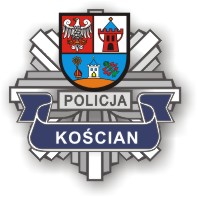 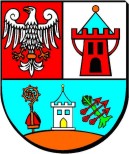 Rocznesprawozdanie z działalnościKomendanta Powiatowego Policji w Kościanieorazinformacja o stanie bezpieczeństwa i porządku publicznegona terenie Powiatu Kościańskiego w 2017 rokuKomenda Powiatowa Policji w Kościanie realizuje ustawowe zadania Policji w zakresie utrzymania bezpieczeństwa i porządku publicznego na terenie powiatu kościańskiego.  Rejon działania jednostki to około 722 km² powierzchni,  zamieszkałej przez około 80000 mieszkańców.  W strukturze Komendy Powiatowej Policji w Kościanie wyodrębniono rejony działania (odpowiedzialności) obsługiwane przez Rewir Dzielnicowych w Kościanie, który służy społeczeństwu miasta Kościana i gminy wiejskiej Kościan (9 etatów), a na terenie miejsko – wiejskich gmin, działają Posterunki Policji z siedzibami w Czempiniu (8 etatów), w Krzywiniu (8 etatów) i w i Śmiglu (9 etatów). Pozostali policjanci pracują na rzecz całego powiatu. Etat jednostki to 138 (liczba zwiększyła się o 2 etaty w 2017r.) policjantów i 21 pracowników cywilnych wśród których 11 stanowisk to korpus służby cywilnej, a pozostałe 9 to tzw. pracownicy normatywni Policji.Na przestrzeni roku 2017 nieobsadzonych było od 5-7 etatów policyjnych (w zależności od okresów związanych z rotacjami kadrowymi). Na koniec 2017r. nasza jednostka miała 6 wakatów policyjnych. Wśród pracowników Policji wakatów nie mieliśmy.Podstawowe wskaźniki pracy Policji, ich zmiany w porównaniu do roku poprzedniego, tendencje dotyczące najważniejszych przestępstw i zjawisk kryminogennych.1) Przestępczość w ujęciu ogólnym.W 2017 roku na terenie powiatu odnotowano 1082 przestępstwa, tj. o 45 więcej niż w 2016 roku. Daje to dynamikę 104,3%, przy wykrywalności ogólnej kształtującej się na poziomie 90,7% (2016 – 88,9%), przy średniej wykrywalności w województwie 75,5%. Uzyskany wskaźnik dał naszej jednostce 8 miejsce pod względem ogólnej wykrywalności przestępstw na 31 jednostek szczebla powiatowego w Wielkopolsce.Poniżej, na wykresach, przedstawiono ogólną liczbę przestępstw i ich wykrywalność na przestrzeni ostatnich kilku lat. Poniżej na wykresie przedstawiono wykrywalność ogólną przestępstw na terenie powiatu kościańskiego w porównaniu do średnie wojewódzkiej. 2 ) Przestępstwa kryminalne, praca dochodzeniowo – śledcza, poszukiwanie osób.Według badań społecznych przestępstwa kryminalne od lat stanowią najbardziej dokuczliwą dla społeczności lokalnej  kategorię przestępstw dlatego potocznie nazywane są przestępstwami pospolitymi. W tej kategorii w 2017 roku stwierdziliśmy 543 przestępstw kryminalnych, tj. o 3 mniej niż przed rokiem. Dało to dynamikę na poziomie 99,5 % przy wykrywalności na poziomie 88,5% (wzrost wykrywalności w porównaniu do roku ubiegłego – o 3,5%). Osiągnięcie takiego wskaźnika wykrywalności plasuje naszą jednostkę na 4 miejscu wśród 31 wielkopolskich jednostek powiatowych, przy wojewódzkiej wykrywalności na poziomie 65,0%. W zakresie pracy dochodzeniowo-śledczej w 2017 roku policjanci  przeprowadzili 941  postępowań przygotowawczych, tj. o 105 więcej niż w 2016 roku. W toku postępowań przygotowawczych w 2017 roku ustalono 616 podejrzanych (o 14 mniej niż w roku 2016). Tymczasowy areszt zastosowany został przez sądy wobec 14 zatrzymanych przez nas podejrzanych (o 1 więcej jak w roku 2016).Poniżej, na wykresach, przedstawiono kształtowanie się ilości przestępstw pospolitych oraz poziom ich wykrywalności  na przestrzeni ostatnich kilku lat.Porównanie podstawowych danych dotyczących przestępczości kryminalnej z lat 2016/2017 w 7 najbardziej dokuczliwych społecznie kategoriach przedstawia poniższa tabela: Wykrywalność w 7-dmiu wybranych kategoriach przestępstw w minionym roku dała naszej jednostce IV miejsce wśród jednostek policji woj. wielkopolskiego. Wskaźnik wykrywalności przestępstw w tej kategorii wyniósł 73,6% przy średniej wojewódzkiej 44,3%. Z powyższych kategorii z punktu poczucia bezpieczeństwa mieszkańców, należy wskazać kategorię kradzieży poprzez włamanie zwłaszcza do domów i mieszkań. Jest to kategoria, która angażuje najwięcej sił, a przynosi najmniej zadawalające efekty w jej zwalczaniu. Włamania do domów są bardzo popularnym przestępstwem w ostatnich kilku latach jak obserwujemy w całym kraju, gdzie likwidacja kilku grup przestępczych nie przynosi efektu, gdyż na ich miejsce pojawiają się nowe. W zwalczaniu tych przestępstw najskuteczniejsza jest tzw. „samopomoc sąsiedzka” – czujność, na co musimy zwracać szczególną uwagę w programach profilaktyki społecznej i prewencji kryminalnej. W 2017 roku wszczęliśmy 33 postępowania o przestępstwa narkotykowe, co dało spadek o 1 postępowanie w porównaniu z 2016 rokiem, co daje dynamikę 97,1 %.    W listopadzie 2017r. policjanci Wydziału Kryminalnego w wyniku pracy pozaprocesowej zatrzymali trzech mężczyzn podczas dokonywania transakcji narkotykowej. Mężczyźni zostali zatrzymani pod zarzutem posiadania znacznych ilości narkotyków, oraz udzielania zakazanych substancji w celu osiągnięcia korzyści majątkowej.Podczas przeszukań w miejscach gdzie przebywali, funkcjonariusze zabezpieczyli blisko kilogram amfetaminy, oraz niewielką ilość marihuany. Ponadto u jednego z mężczyzn zabezpieczono pieniądze w kwocie 130 tyś zł., które mogły mieć związek z przestępczą działalnością.Wobec dwóch mężczyzn Sąd Rejonowy w Kościanie zastosował środek zapobiegawczy w postaci tymczasowego aresztowania na okres trzech miesięcy. Wszyscy zatrzymani są mieszkańcami powiatu kościańskiego.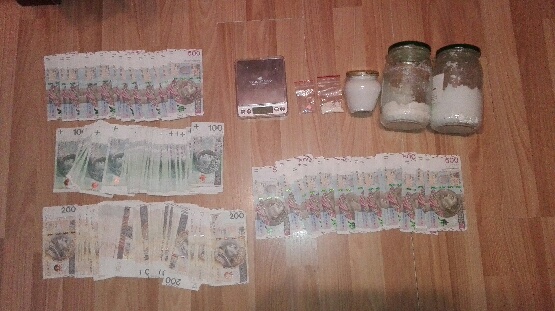 Na dobre efekty w ograniczaniu przestępczości pospolitej zapracowali wszyscy policjanci jednostki. Policjanci pionu prewencji w zapobieganiu i realizacji profilaktyki społecznej, a policjanci pionu kryminalnego we właściwie realizowanych czynnościach zabezpieczających na miejscach zdarzeń, w procesie dowodowym i pracy operacyjnej. Na efektywność zwalczania przestępczości pospolitej ma również wpływ eliminacja z życia publicznego osób poszukiwanych podejrzanych o popełnienie różnych przestępstw oraz skazanych prawomocnymi wyrokami sądów, którzy nie zgłaszają się do odbycia kary pozbawienia wolności. W 2017 roku KPP w Kościanie prowadziła poszukiwania za 83 osobami, w tym na podstawie: listów gończych za 9 osobami, oraz za 20 osobami do ustalenia miejsca pobytu. Ponadto zrealizowano 118 nakazów doprowadzenia do AŚ  i ZK. Ponadto w 2017 roku wpłynęło 15 zawiadomień o osobach zaginionych. Wszystkie osoby, których zaginięcia zgłoszono w 2017r. zostały odnalezione.3) Przestępstwa gospodarcze.W 2017 roku stwierdzono 373 przestępstwa o charakterze gospodarczym i korupcyjnym. Rok wcześniej odnotowaliśmy 279 przestępstw z tej kategorii. Wskaźnik dynamiki przestępstw gospodarczych i korupcyjnych wyniósł 133,7%.Ilość stwierdzonych w latach 2014-2017 przestępstw gospodarczych i korupcyjnych przedstawia poniższy wykres. Zwalczaniem przestępczości gospodarczej i korupcyjnej zajmują się głównie policjanci Referatu d/w z Przestępczością Gospodarczą i Korupcją Wydziału Kryminalnego KPP w Kościanie współpracując z wyspecjalizowanymi instytucjami i służbami funkcjonującymi w ramach MSWiA oraz innych resortów. Policjanci ci prowadzą coraz więcej postępowań dotyczących oszustw internetowych i tzw. cyberprzestępczości, co generuje znaczne nakłady pracy procesowej i operacyjnej oraz zastosowanie coraz nowszego i wydajniejszego sprzętu i oprogramowania również do zadań operacyjnych. Jakość pracy utrzymuje się cały czas na dobrym poziomie, chociaż odczuwamy braki w odpowiednim wyposażeniu. W 2017 roku wszczęliśmy 194 postępowania dotyczące przestępstw gospodarczych. Rok wcześniej wszczęto przez nasza jednostkę 190 takich postępowań.  Wykonywanie czynności zleconych na rzecz innych jednostek również zabiera znaczą ilość czasu funkcjonariuszy, a także powoduje ze faktycznie pracują na rzecz innych jednostek, odsuwając ich od realizacji zadań na rzecz własnej jednostki. W  2016 roku stwierdziliśmy 2 przestępstwa o charakterze korupcyjnym. 4) Przestępstwa drogowe,  bezpieczeństwo w  ruchu drogowym.Sieć dróg na terenie powiatu wynosi ok. 869 kilometrów. Nad bezpieczeństwem uczestników ruchu drogowego czuwa 15 funkcjonariuszy z Wydziału Ruchu Drogowej tutejszej komendy. Oprócz nich uczestników ruchu drogowej kontrolują policjanci prewencji, którzy wspomagają policjantów ruchu. Pomagają również obsługiwać zdarzenia drogowe. Dzięki temu osoby uczestniczące w kolizji nie muszą czekać długo nie obsługę zdarzenia, w którym uczestniczą. W roku 2017 policjanci ruchu drogowego z KPP zatrzymali 165 kierujących pod wpływem alkoholu. Wszyscy funkcjonariusze z naszej jednostki w minionym roku zatrzymali 341 kierujących pod wpływem alkoholu. W 2016r. zatrzymano 237 (WRD) a cała jednostka 477. W stanie nietrzeźwości za kierownicę (art. 178a§1kk) wsiadło 56 kierowców, rok wcześniej było ich 68. Powyżej na wykresie przedstawiono stan bezpieczeństwa w ruchu drogowym na terenie powiatu w latach 2014 do 2017 w odniesieniu do zdarzeń statystycznych (w przypadku wypadków to zdarzenie, w którym przynajmniej jeden uczestnik doznał jakichkolwiek obrażeń ciała). W minionym roku na drogach powiatu kościańskiego doszło do mniejszej liczby zdarzeń, w których osoby odniosły obrażenia. Jednakże należy wskazać, że w 2017r. doszło do większej liczby kolizji drogowych niż rok wcześniej. W 2017r. zanotowaliśmy o 40 więcej kolizji drogowych niż w 2016r. Faktyczne zagrożenie występujące w ruchu na drogach należy badać porównując ilość zdarzeń i ofiar w ujęciu statystycznym. W 2017 roku odnotowaliśmy 104 statystyczne wypadki drogowe, tj. o 3 mniej niż w 2016 roku. Kolizji odnotowaliśmy  657 tj. o 40 więcej niż w 2016 roku. 		W wypadkach drogowych zginęło 7 osób (tj. o 2 więcej niż w 2016 roku), a 116 osób zostało rannych, tj. o 21 mniej niż w 2016r. Analizując powyższe zestawienie należy stwierdzić, że ilość zdarzeń drogowych w 2017 roku   (wypadki + kolizje) porównaniu z analogicznym okresem roku ubiegłego wzrosła o 36 zdarzeń , dynamika 105,1%. W porównaniu do ubiegłego roku  nastąpił jednak spadek  ilości wypadków drogowych (o 3) oraz wzrost ilości kolizji (40).  W ocenianym okresie  (w relacji z 2016 r.) odnotowaliśmy: wzrost ilości wypadków ze skutkiem śmiertelnym z 5 do 7 . Odnotowaliśmy natomiast mniejszą ilość osób rannych w wypadkach - o 21. Największa ilość wypadków miała miejsce w lipcu i październiku  – odpowiednio 19 i  12, największą ilość kolizji w odnotowaliśmy w grudniu – 76 oraz sierpniu i październiku po 67.  W czerwcu miał miejsce wypadek drogowy, w wyniku którego zginęły dwie osoby a dwie zostały poważnie ranne. Najwięcej osób rannych w zdarzeniach drogowych zostało w lipcu – 23, tendencja ta jest analogiczna do roku ubiegłego.Od lat nieudzielenie pierwszeństwa przejazdu, niezachowanie bezpiecznej odległości między pojazdami oraz niedostosowanie prędkości do warunków na drodze są  głównymi przyczynami zdarzeń drogowych.Poniższa tabela przedstawia liczbę wypadków i kolizji w poszczególnych rejonach działania (oraz na trasie krajowej K-5) w porównaniu do 2016 roku. Najwięcej zdarzeń drogowych w 2017 r. odnotowaliśmy na obszarze Miasta i Gminy Kościan – 423, z tego 58 wypadków i 365 kolizji. Kolejnym najbardziej zagrożonym obszarem jest teren Miasta i Gminy Śmigiel – 143 zdarzenia, z tego 17 wypadków, 126 kolizji.W minionym roku spadła liczba wypadków drogowych na krajowej piątce przebiegającej przez teren powiatu kościańskiego. Odnotowaliśmy jednak więcej kolizji na odcinku tej drogi krajowej.Największą ilość zdarzeń drogowych spowodowali kierujący samochodami osobowymi – 426, z tego 72 wypadki drogowe, w których zginęło 5 osób a 83 zostały ranne. Spośród sprawców zdarzeń drogowych największa ilość stanowi grupa wiekowa w przedziale 25-39 lat – 190 zdarzeń (w tym 28 wypadków), następnie grupy wiekowe 40-59 lat/ 148 zdarzeń w tym 24 wypadki, 18/24 lata – 128 zdarzeń, w tym 21 wypadków.W 2017 roku najwięcej zdarzeń zanotowaliśmy w piątki– 139 (poprzednio we wtorki – 116). Najmniej zagrożonym dniem była niedziela –  74 ( w ubiegłym roku także w niedzielę zanotowaliśmy najmniej zdarzeń drogowych - 58) zdarzeń. Najwięcej ofiar wypadków  było w piątki i soboty  – po 21 rannych (w roku ubiegłym w poniedziałki)  Najwięcej osób zginęło w wtorek, czwartek, sobotę  – po 2. Najwięcej wypadków zaistniało w piątki 19 później we wtorki, soboty  po 18 (poprzednio w poniedziałki)W ocenianym czasie do największej ilości i zdarzeń drogowych w przedziale godzinowym doszło w przedziale godz. 16/17 – 71 zdarzeń, następnie 15/16 – 67 zdarzeń. W przypadku wypadków drogowych największą ich ilość odnotowaliśmy w godz. 14/15 – 13 wypadków.W 2017 roku zatrzymaliśmy 120 uprawnień do kierowania, oraz 1037 (w 2016 było 1134) dowodów rejestracyjnych. W pierwszym przypadku najczęstszym powodem było kierowanie po alkoholu, w drugim zakwestionowanie stanu technicznego pojazdu.W 2017 roku policjanci Wydziału Ruchu Drogowego  KPP w Kościanie zabezpieczyli pod kątem bezpieczeństwa w ruchu drogowym 18 imprez sportowych, 24 religijne i 20 innych. Łącznie daje to 62 różnego rodzaju wydarzenia zabezpieczone przez policjantów ruchu drogowego.  Komenda Powiatowa Policji w Kościanie podejmowała działania na rzecz poprawy bezpieczeństwa na drogach, między innymi:cyklicznie prowadzono działania pn. „Prędkość”, „Niechronieni uczestnicy ruchu drogowego”, „Stan techniczny”, „Rowerzysta”, „Trzeźwość”, „Bus”, Truck” i inne jako działania własne i ogólnowojewódzkie;kontrolowano autobusy;prowadzono okresowo działania ze względu na ferie, wakacje, święta i długie weekendy;w trakcie spotkań z różnych okazji (z dziećmi, młodzieżą, dorosłymi) propagowano zasady bezpiecznej jazdy i bezpiecznego korzystania z dróg.Kościańska drogówka zaangażowana była także w szereg działań edukacyjno – prewencyjnych z zakresu bezpieczeństwa ruchu drogowego oraz propagujących pracę Policji. Policjanci brali udział w szeregu spotkań ze społecznościami lokalnymi, prezentacjach sprzętu itp. Podczas różnego rodzaju imprez, festynów i wydarzeń okolicznościowych. Na podkreślenie zasługuje organizacja kolejnych edycji powiatowych turniejów wiedzy brd dla uczniów szkół średnich, gimnazjalnych i podstawowych. W zakresie poprawy bezpieczeństwa w ruchu drogowym policjanci współpracowali z takimi instytucjami jak:-	Zarządem Dróg Powiatowych w Kościanie-	Rejonem Dróg Wojewódzkich w Kościanie-	Dyrekcją Dróg Krajowych i Autostrad, Oddział w Lesznie-	Starostwem Powiatowym w Kościanie-	Komendą Powiatową Straży Pożarnej w Kościanie-	Wojewódzkim Ośrodkiem Ruchu Drogowego w Lesznie-	Stowarzyszeniem na Rzecz Zapobiegania Wypadkom Drogowym „Stop Śmierci” w Kościanie-	Samodzielnym Publicznym Zespołem Opieki Zdrowotnej w Kościanie -	Inspekcją Transportu Drogowego-	Strażą Miejską w Kościanie-	samorządami gminnymi powiatu kościańskiego. Kontrolowano również autobusy, w zakresie kontroli transportu drogowego, WRD KPP Kościan w 2017 r. dokonało łącznie 83 kontroli krajowych przewoźników osób i towarów, podczas których skontrolowano łącznie 621 dni pracy kierowców, ujawniając 4 naruszenia przepisów o transporcie drogowym.Poprawa bezpieczeństwa w ruchu drogowym to trudne zadanie do wykonania przy stale zwiększającym się natężeniu ruchu i przy nadal niedostatecznym stanie dróg. Wydaje się, że przyjęto właściwe kierunki działania, jednak jak pokazują statystyki w dziedzinie poprawy stanu bezpieczeństwa na drogach, aby zmniejszyć ilość ofiar trzeba będzie jeszcze wiele zrobić nie tylko pod względem policyjnej represji i prewencji w następnych latach.Każdego roku funkcjonariusze ruchu drogowego rywalizują w konkursie „Policjant Ruchu Drogowego”. Reprezentujący naszą komendę mł. asp. Hubert Stelmaszyk okazał się najlepszym policjantem ruchu drogowego woj. wielkopolskiego. Finał wojewódzki rozegrano w Swarzędzu, gdzie rywalizowali najlepsi funkcjonariusze wyłonieni z eliminacji powiatowych.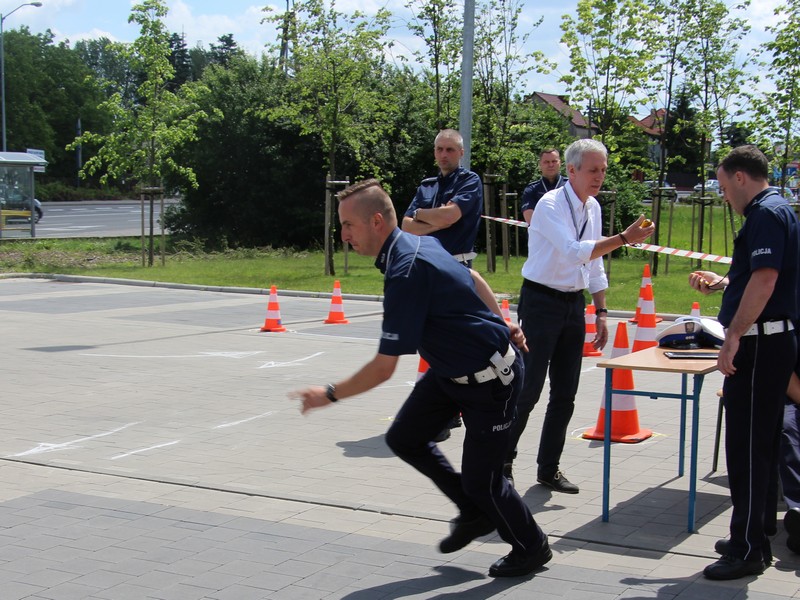 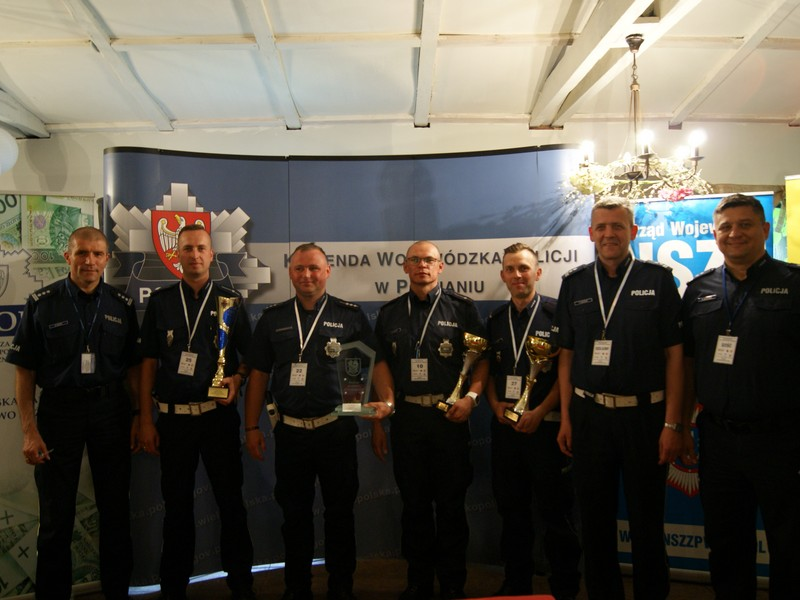 5 ) Czyny karalne i demoralizacja nieletnich. W 2017 roku odnotowaliśmy nieznaczny wzrost przestępczości nieletnich. Nieletni  popełnili 31 czynów karalnych tj. o  2 więcej niż przed rokiem. Ustalono 32 (18 w 2016 roku) nieletnich sprawców tych przestępstw. Niepokojącym zjawiskiem zauważalnym w ostatnim czasie są czyny zabronione popełnianie przez nieletnich za pomocą sieci Internet. W sieci młodzież wyraża swoją dezaprobatę wobec swoich rówieśników. Często młodzież myśli, że za obraźliwe wpisy, grożenie innej osobie lub inne zachowania prezentowane poprzez sieć internatową  są bezkarne.  6) Bezpieczeństwo w miejscach publicznych, inicjatywy i zagadnienia prewencyjne. Poziom bezpieczeństwa uzależniony jest od wielu czynników. Najważniejsze z nich to efektywność pracy Policji i innych służb odpowiedzialnych za stan bezpieczeństwa na danym terenie. Policja w tym zakresie do najbardziej efektywnych zalicza współpracę ze Strażą Miejską w Kościanie oraz Strażą Miejską w Śmiglu. Współpraca z tymi służbami polegała przede wszystkim na wspólnych patrolach i działaniach prewencyjnych. W minionym roku funkcjonariusze z naszej jednostki przeprowadzili 94 wspólnych służb ze strażnikami miejskimi w Kościanie, w tym 35 pieszych. Natomiast policjanci z Posterunku Policji w Śmiglu przeprowadzili 56 wspólnych służb ze strażnikami miejskimi ze Śmigla. W 2017 roku czynnie współpracowano ze Strażą Miejską w Kościanie. Wspólnie  przeprowadziliśmy na terenie miasta setki kontroli obiektów i miejsc, pod kątem występowania różnych zagrożeń, a między innymi szkół, targowiska, ogródków, parku miejskiego, dworców PKP i PKS. Praktycznie w każdej akcji organizowanej w mieście i nakierowanej na zwalczanie wandalizmu, przestępstw i wykroczeń z ustawy o przeciwdziałaniu alkoholizmowi, czy narkomanii brali udział strażnicy miejscy. Strażnicy brali również udział w działaniach organizowanych przez służby ruchu drogowego i tak przykładowo w działaniach pieszy, trzeźwość, pasy bezpieczeństwa, niechroniony uczestnik ruchu itp. Kolejną z form współpracy jest wspólne zabezpieczanie imprez kulturalnych i sportowych oraz różnego rodzaju uroczystości. Strażnicy Straży Miejskiej w Śmiglu pełnią służby na terenie gminy wspólnie z policjantami z Posterunku Policji w Śmiglu. Wspólnych służb w 2017 roku było 56 a rok wcześniej 140. Dyslokacja to głównie miasto Śmigiel, zabezpieczenie targowiska w Śmiglu i ruchu kołowego w miejscowości Czacz. Miejscowość ta stanowi centrum sprzedaży artykułów używanych przywożonych z państw Europy Zachodniej. Na efektywność służby oraz zapobieganie i zwalczanie przestępstw pospolitych w mieście Kościanie duży wpływ ma również funkcjonujący elektroniczny system monitorowania miasta obsługiwany i nadzorowany we współpracy ze Strażą Miejską w Kościanie, który jest modernizowany pod względem jakości kamer oraz ich ilości i rozmieszczenia. Z doświadczenia wynika bowiem, że w miejscach monitorowanych zanika działalność przestępcza, a do zakłócenia ładu i porządku publicznego dochodzi sporadycznie, gdyż sprawca nie pozostaje anonimowy. Bardzo istotna jest jakość zabezpieczonego materiału, która wpływać może na późniejszą identyfikację sprawcy czynu zabronionego. W celu podniesienia poziomu bezpieczeństwa na terenie powiatu współpracowaliśmy również z innymi służbami, inspekcjami i strażami oraz instytucjami działającymi na rzecz zapewnienia porządku i bezpieczeństwa. Do pracy na terenie powiatu kierowani byli również policjanci Oddziału Prewencji KWP w Poznaniu. Wspólne służby policjanci pełnili ze Strażnikami Leśnymi, Strażą Rybacką, Powiatowym Lekarzem Weterynarii i pracownikami inspektoratu, inspektorami ochrony środowiska, członkami OSP, WOPR, Inspekcji Transportu Drogowego, funkcjonariuszami Straży Łowieckiej, Strażą Ochrony Kolei jak również z członkami gminnych komisji rozwiazywania problemów alkoholowych. W okresie wakacji letnich policjanci pełnili służby w rejonie miejscowości wypoczynkowych w Nowym Dębcu, Cichowie i innych.Samorząd gminy w Krzywiniu przeznaczył 12 000zł. na dodatkowe płatne służby patrolowe, głównie w dni wolne od pracy i do zabezpieczenia imprez na terenie wsi Cichowo. Na podobnych zasadach policjanci pełnili służby finansowane przez śmigielski samorząd, który przeznaczył na ten cel 14450zł. W tym przypadku zadanie policjantów polegało przede wszystkim na zabezpieczeniu lokalnych imprez i uroczystości. Jest to bardzo dobre rozwiązanie, gdyż policjanci wykonują dodatkową pracę odpłatną ze środków samorządowych w czasie wolnym od służby w jednostce. Patrole te z pewnością przyczyniają się do wzrostu bezpieczeństwa i poczucia bezpieczeństwa mieszkańców. W 2017 roku zabezpieczaliśmy 10 imprez masowych. Z wszystkich odbywających się imprez, 9  to imprezy kulturalno-rozrywkowe a 1 to impreza sportowa. Część imprez weszła już na stałe do harmonogramu pracy naszej jednostki. Były to m.in.: koncerty podczas Dni Kościana, koncert z okazji Dni Czempinia, Festiwal Wieprzowiny, Wianki w Zbęchach oraz Motopiknik w Kościanie, występy kabaretu w Kościanie, czy koncert w Krzywiniu. Jedyną sportową imprezą masową zabezpieczoną w ramach pracy naszej jednostki była gala sportów walki w Kościanie. Koszt zabezpieczenia tych imprez przez naszą formację wyniósł łącznie 33312zł. Nad bezpieczeństwem uczestników imprez masowych czuwało łącznie 164 funkcjonariuszy. Oprócz imprez o charakterze masowym, policjanci z naszej jednostki zabezpieczyli również 26 meczów piłki nożnej lokalnych drużyn piłkarskich. W Kościanie odbywają się również mecze siatkówki, które do tej pory w szczególnych przypadkach były zabezpieczane siłami policyjnymi. Funkcjonariusze byli również kierowani do zabezpieczenia imprez i zgromadzeń w Poznaniu. Jako ciekawostkę można dodać, że wszystkie radiowozy będące na stanie naszej komendy w minionym roku przejechały łącznie 512789km. Rok wcześniej było to 508139km. Dziennie wszystkie pojazdy pokonały średnio 1404,9 km.   W ramach służby – policjanci z wydziałów prewencji i ruchu drogowego zabezpieczali dziesiątki różnego rodzaju innych imprez: rozrywkowych, kulturalnych, sportowych, marszów, rajdów, procesji i pielgrzymek.   W 2017 roku na terenie powiatu odnotowaliśmy 17481 wykroczeń. Rok wcześniej policjanci ujawnili 14898.  Najwięcej wykroczeń ujawniono w ruchu drogowym – 14196. Następną kategorią były wykroczenia przeciwko: obyczajności publicznej - 721 (2016 roku  - 681), przepisom ustawy o wychowaniu w trzeźwości – 700 (2016 roku - 593), przeciwko mieniu - 387 (2016 roku - 461), porządkowi i spokojowi publicznemu – 272  (2016 roku - 265).  W sprawach wykroczeń skierowano 589 wniosków o ukaranie do sądu (2016 roku - 693), w 1289 przypadkach zastosowano pouczenia (2016 roku – 1122),  a mandatów karnych nałożono 15364 (2016 roku – 12807)  na kwotę 1706820 PLN (2016 roku – 1388060 PLN).    W 2017 roku policjanci naszej jednostki przeprowadzili 3643 interwencje  (2016 roku - 3619) interwencji policyjnych. Na obszarze miejskim przeprowadzono łącznie 1804 interwencje a na terenie wiejskim 1839. 	Średnio czas reakcji Policji na zgłoszenie obywatela tj. od czasu powzięcia informacji do czasu podjęcia czynności na miejscu wyniósł 8 min. 27 sekund. 	W minionym roku policjanci prewencji zatrzymali na gorącym uczynku przestępstwa 20 sprawców  w 7 kategoriach najbardziej dokuczliwych społecznie przestępstw. Policjanci prewencji odnosili sukcesy w zmaganiach z funkcjonariuszami z innych jednostek funkcjonujących na terenie woj. wielkopolskiego. Dzielnicowy z Posterunku Policji w Czempiniu zajął trzecie miejsce w zmaganiach funkcjonariuszy z woj. wielkopolskiego. Mł. asp. Łukasz Szczerbal rywalizował z przedstawicielami wszystkich komend miejskich i powiatowych podlegających KWP w Poznaniu. Finał odbył się pod koniec września w Pile.  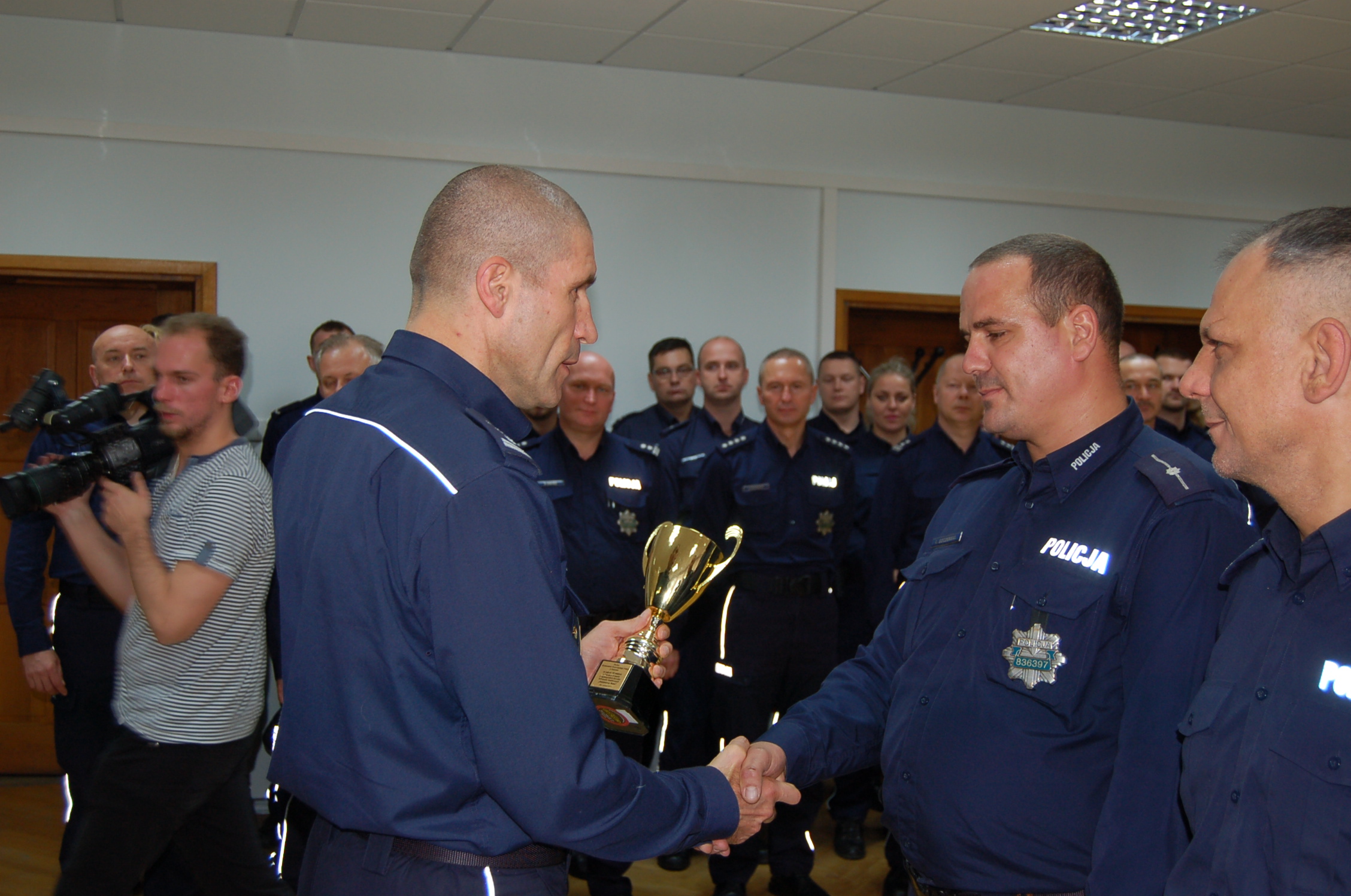 Nasz dzielnicowy zajął również II miejsce w plebiscycie „Asy bezpieczeństwa”, w którym mieszkańcy Wielkopolski mogli oddawać sms-owe głosy na swoich dzielnicowych.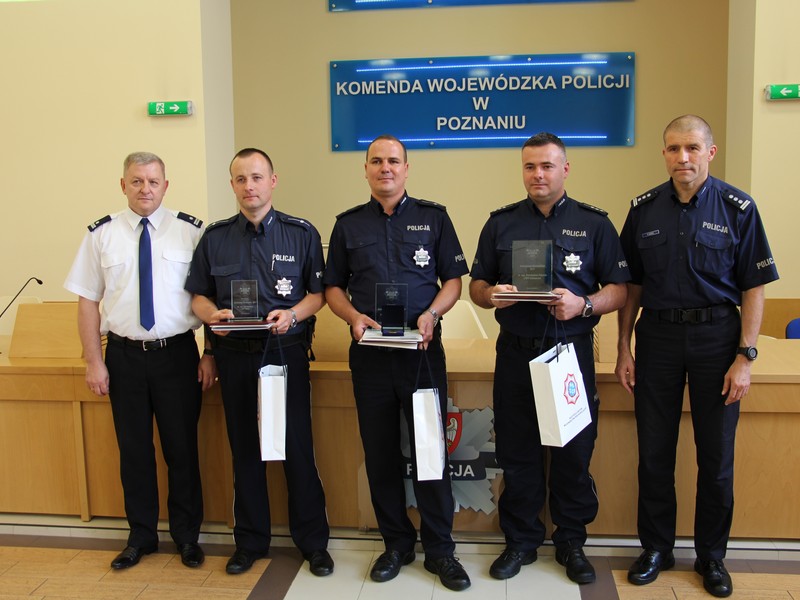 Zagrożenia – patologie występujące na terenie powiatu.1. Zjawiska patologii społecznej1) alkoholizmAlkoholizm kojarzy się z osobami z marginesu społecznego. Osoba nadużywająca alkoholu w społecznym przekonaniu jest kloszardem, brudnym, niedbającym o higienę osobistą człowiekiem. W rzeczywistości alkoholu mogą nadużywać osoby z różnych grup społecznych, rożnych zawodów. Oczywiście nadużywanie alkoholu przez osoby zajmujące stanowiska kierownicze w różnego rodzaju firmach czy instytucjach rożni się od picia osób     z marginesu społecznego. Osoba dobrze sytuowana pije zazwyczaj droższe trunki i ukrywa fakt, że jest uzależniona tak długo jak tylko to możliwe. Kolejnym „atutem” przemawiającym za używką w postaci alkoholu jest jego ogólna dostępność oraz akceptacja społeczna dla osób nadużywających alkohol. Również problemy rodzinne oraz kłopoty osobiste są przyczynami alkoholizmu. Także wśród dorastającej młodzieży spożywanie często znacznych ilości alkoholu nie jest postrzegane jako coś niepokojącego. Młodzież traktuje alkohol jako dobrą formę rozrywki. Inicjację alkoholowa rozpoczynają coraz młodsze osoby. Nadal społeczeństwo, a zwłaszcza rodzina osoby nadużywającej alkohol daje przyzwolenie na prowadzenie pojazdu pod wpływem alkoholu. Mimo licznych akcji „Trzeźwość” w okresie świąt oraz większego przemieszczania się samochodami nadal ujawniamy znaczne ilości kierowców kierujących pojazdami będąc pod wpływem alkoholu. W 2017r. policjanci z KPP w Kościanie ujawnili 148 nietrzeźwych kierowców. Z art. 178a§1 odnotowano 107 przypadków. Natomiast z art. 87§1a odnotowano 44 przypadki.Ogółem w 2017r. ujawniono 30 nieletnich pod wpływem alkoholu, w 2016 było 14.  W przypadku ujawnienia nieletniego pod wpływem alkoholu został poinformowany Wydział Rodzinny i Nieletnich Sądu Rejonowego właściwy do miejsca zamieszkania. W jednym przypadku zastosowano działania prewencyjne pn. „Kontrakt”. Ponadto z nieletnimi ujawnionymi pod wpływem alkoholu były przeprowadzone rozmowy na temat okoliczności zdobycia przez nich alkoholu. Nieletni w większości twierdzili, że alkohol zakupiła im na ich prośbę nieznana dorosła osoba – Ustawa o wychowaniu w trzeźwości nie została znowelizowana, co wiąże się z brakiem uregulowań prawnych w tym zakresie, a tym samym brakiem możliwości skutecznego przeciwdziałania temu zjawisku. Młodzież wie, że takie tłumaczenie pozwala zachować anonimowość osoby, która zakupiła alkohol, dodatkowo jednorazowy zakup alkohol nieletniemu nie jest jego rozpijaniem, czyli nie nosi znamion przestępstwa. W  2017 roku nie przeprowadzono żadnego postępowania o czyn z art.208 kk. Przeprowadzono natomiast 4 postępowania z art. 43 ust. 1 z Ustawy o wychowaniu               w trzeźwości i przeciwdziałaniu alkoholizmowi.  Policjanci Zespołu ds. Nieletnich i Patologii podczas spotkań w szkołach edukowali młodzież o negatywnych skutkach spożywania alkoholu. Przekazywali także informacje        o konsekwencjach w przypadku ujawnienia osoby niepełnoletniej będącej pod wpływem alkoholu. Uświadamiano również młodzież o konsekwencjach zdrowotnych. Odnotowano także 8 przypadków, gdzie nietrzeźwi opiekunowie sprawowali opiekę nad małoletnimi dziećmi. O zaistniałych sytuacjach informowano instytucje pomocowe oraz Wydział Rodzinny i Nieletnich Sądu Rejonowego w Kościanie. W okresie letnim policjanci wspólnie z funkcjonariuszami PSP, OSP oraz WOPR-em przeprowadzali akcje „Kręci mnie bezpieczeństwo...w wakacje”. Celem akcji było sprawdzenie, czy osoby korzystające z akwenów robią to w sposób odpowiedzialnych. Dodatkowo planowano służby popołudniowe, które pełnili również funkcjonariusze Zespołu ds. Nieletnich mające na celu ujawnianie osób nieletnich popełniających czyny karalne, wykazujące przejawy demoralizacji w postaci spożywania alkoholu, palenia papierosów lub zażywania narkotyków. W czerwcu 2017 roku na terenie Kościana została zorganizowana przez Stowarzyszenie Oliwskie Słoneczko oraz Starostwo Powiatowe w Kościanie impreza artystyczno-rozrywkowa “Disco Summer Show Festiwal”. Przedsięwzięcie to miało na celu pokazanie uczestnikom, że można bawić się bez używek. Ponadto czas spędzony na tej imprezie pozwolił młodzieży odizolować się od środowisk negatywnie wpływających na ich postawy. Do czasu wytrzeźwienia w PDOZ KPP w Kościanie doprowadziliśmy łącznie 365 osób, w tym 335 mężczyzn i 30 kobiet. Komenda Powiatowa Policji w Kościanie współpracuje z Komisjami Rozwiązywania Problemów Alkoholowych. Kierownik Rewiru Dzielnicowych w Kościanie oraz Kierownicy Posterunków Policji w Krzywiniu, Czempiniu i Śmiglu są członkami tych komisji.  Informacje dot. problemu alkoholizmu w rodzinie przekazywane są  do Miejskich i Gminnych Ośrodków Pomocy Społecznej, Wydziału Rodzinnego i Nieletnich Sądu Rejonowego            w Kościanie oraz do Powiatowego Centrum Pomocy Rodzinie w Kościanie. KPP w Kościanie współpracuje ze szkołami powiatu kościańskiego, gdzie na prelekcjach przedstawiane           są negatywne skutki spożywania alkoholu, a przede wszystkim wynikające z tego konsekwencje prawne dla  nieletnich. W ramach współpracy z Miejską oraz Gminnymi Komisjami Rozwiązywania Problemów Alkoholowych przeprowadzane są kontrole sklepów  i punktów sprzedaży alkoholu. 2) narkomania:W 2017r. na terenie działania tut. KPP odnotowano przestępstwa związane z narkotykami:    - 27 czynów z art.58 Ustawy o przeciwdziałaniu narkomanii…. – dot. nielegalnegoudzielania lub nakłaniania do zażywania środków odurzających, - 21 czynów z art.59 Ustawy….. – dot. udzielania, ułatwiania lub nakłaniania do zażywania środków odurzających w celu osiągnięcia korzyści majątkowej, - 101 czynów z art.62 Ustawy ....- dot. nielegalnego posiadania środków odurzających,  - 2 czyny z art. 63 Ustawy….- dot. nielegalnego uprawiania konopii,	Poza tym prowadzono cztery sprawy wobec sześciu nieletnich, którym udowodniono posiadanie środków odurzających. W dwóch przypadkach sprawcy także udzielali środków. Sprawy trafiły do Sądu Rejonowego w Kościanie.Najczęściej używane narkotyki to amfetamina, marihuana. Funkcjonariusze pełniący służbę każdego dnia zwracają uwagę na miejsca gromadzenia się młodzieży z uwagą na posiadanie środków i substancji zabronionych.  Nie ujawniono stałych miejsc, w których grupuje się młodzież w celu zażywania środków odurzających. Policjanci Zespołu ds. Nieletnich i Patologii podczas spotkań w szkołach z młodzieżą  i rodzicami omawiali negatywne skutki zażywania narkotyków oraz dopalaczy. Zakresem tematycznym spotkań z młodzieżą były zagadnienia dot. przedstawienia negatywnych społeczno-prawnych konsekwencji posiadania i zażywania środków odurzających. Podczas spotkań z młodzieżą omawiane były prawne aspekty posiadania narkotyków oraz zagrożenia dla zdrowia podczas stosowania środków odurzających. Zwracano również uwagę na szkodliwe działania dopalaczy i ich negatywny wpływ na organizm ludzki.W 2017 roku przeprowadzono 13 spotkań z rodzicami oraz kadrą pedagogiczną Podczas nich między innymi omawiano symptomy świadczące o tym, że ich dziecko mogło mieć kontakt z narkotykami. Podczas spotkań wykorzystywano także Drug-Box. Ponadto uczestnikom rozdawano materiały prewencyjne: „ABC zagrożeń” który został opracowany przez Zespół ds. Nieletnich i Patologii tut. KPP i był wydany ze środków Miejskiej Komisji Rozwiązywania Problemów Alkoholowych w Kościanie, a także materiały uzyskane z KWP w Poznaniu. Działania podejmowano przede wszystkim w ramach projektu „Dopalacze niszczą życie”. Podczas tych spotkań rozdawano zakładki do książek, której wzór opracowano przez Wydział Prewencji KPP w Kościanie ”Dopalacze wypalają”. W ramach profilaktyki „antydopalaczowej” nawiązano także współpracę z pracownikami Stacji Sanitarno-Epidemiologicznej w Kościanie, gdzie przeprowadzano wspólnie spotkania-warsztaty z młodzieżą. W 2017r. policjanci Zespołu ds. Nieletnich przeprowadzili 35 spotkań z młodzieżą gimnazjalną i ponadgimnazjalną, z zakresu tematyki narkomanii i dopalaczy. W kwietniu 2017r. dzięki współpracy z władzami samorządowymi z terenu powiatu kościańskiego zorganizowano wyjazd do Multikina w Poznaniu w ramach projektu „Dopalacze niszczą życie”. Udział w przedsięwzięciu wzięło 190 uczniów szkół gimnazjalnych                              i ponadgimnazjalnych. Koszt wyjazdu pokryły samorządy. W czerwcu 2017 roku wzięliśmy udział w imprezie organizowanej przez Stowarzyszenie Oliwskie Słoneczko z siedzibą           w Lubiniu oraz Starostwo Powiatowe w Kościanie. Była to impreza artystyczno- rozrywkowa „Disco Summer Show Festiwal”, podczas której uświadamiano uczestników o możliwości zabawy bez używek. Ponadto policjanci KPP w Kościanie brali udział w licznych szkoleniach organizowanych także na terenie powiatu kościańskiego. Pozwoliło to na pogłębienie wiedzy i wykorzystanie jej w działaniach profilaktycznych.3) prostytucja i wykorzystanie seksualne:W 2017 roku na terenie działania KPP w Kościanie nie ujawniono żadnego przypadku  prostytucji nieletnich oraz handlu ludźmi. Nie otrzymaliśmy żadnego zgłoszenia ani nie uzyskaliśmy żadnej informacji w przedmiotowej sprawie. Podczas spotkań w szkołach ponadgimnazjalnych policjanci przekazywali młodzieży informacje o zagrożeniach wynikających z kontaktów z osobami przygodnie poznanymi, bądź też za pośrednictwem portali internetowych. Przestrzegano również przed zbyt pochopnym udostępnianiem swoich danych osobowych oraz zdjęć osobom nieznajomym. Podczas spotkań z młodzieżą funkcjonariusze kładli głównie nacisk na uświadomienie o zagrożeniach związanych z cyberprzemocą, a także utrwalaniu i prezentowaniu treści o charakterze pornograficznym.  Podejmowano także działania w ramach projektu Komendy Wojewódzkiej Policji w Poznaniu pn. „Dwie strony sieci” skierowanego głównie dla uczniów klas VI szkoły podstawowej i I gimnazjum oraz kadry pedagogicznej. Łącznie przeprowadzono 40 spotkań   z młodzieżą. Ponadto odbyło się 17 spotkań z rodzicami oraz kadrą pedagogiczną w szkołach na terenie powiatu kościańskiego. Podczas spotkań omawiano zagrożenia związane ze zjawiskiem cyberprzemocy. Rodzicom przekazywano poradniki „Bezpieczne media”, które pozyskano dzięki współpracy z placówką sieci Orange w Kościanie. Poradnik „Bezpieczne media” powstał dzięki współpracy Fundacji Orange i Fundacji Dzieci Niczyje. W ramach projektu „Dwie strony sieci”, w listopadzie i w grudniu 2017 roku dzięki współpracy z władzami samorządowymi na terenie powiatu zorganizowano wyjazdy do Multikina. Udział w tym przedsięwzięciu wzięło ponad 306 uczniów szkół gimnazjalnych       i ponadgimnazjalnych. Ponadto w 2017 roku odnotowano czyny:- 15 czynów z art. 197 kk,- 0 czynów z art. 198 kk, - 2 czyny z art.200 kk,- 0 czynów z art. 200a kk,- 2 czyny z art.202 kk, Natomiast wśród nieletnich, w dwóch sprawach o prezentowanie treści pornograficznych- art. 202 § 4b kk odnotowano 2 czyny. Sprawy skierowano do Wydziału Rodzinnego i Nieletnich Sądu Rejonowego w Kościanie. 4) przemoc w rodzinie:Rola i działalność  KPP w Kościanie w zakresie przeciwdziałania przemocy w rodzinie polega m.in. na podejmowaniu działań interwencyjnych związanych z przemocą w rodzinie w zakresie tzw. Niebieskiej Karty. Ogółem w 2017 roku na terenie działania KPP w Kościanie przeprowadzono 250 interwencji, z których sporządzono niebieskie karty.Ujawniono 255 ofiar przemocy w tym:- 204 kobiet,- 42 mężczyzn,- 9 małoletnich,Wskazywanych sprawców przemocy ujawniono 250, w tym 33 kobiety i 213 mężczyzn,          z tego 143 sprawców było pod wpływem alkoholu. Podczas przeprowadzanych interwencji związanych z przemocą domową do wytrzeźwienia zatrzymano 103 osoby.W 2017r. wszczęto 53 postępowania o czyn z art. 207kk.	Rola Policji w lokalnym systemie przeciwdziałania przemocy w rodzinie to udział      w pracach Komisji Przeciwdziałania Alkoholizmowi. Poszczególni Kierownicy Posterunków Policji /Krzywiń, Czempiń, Śmigiel/ jak również kierownik Dzielnicowych w Kościanie        są członkami tych komisji. Policjanci Zespołu ds. Nieletnich i Patologii współpracują również z Wydziałem Rodzinnym i Nieletnich  Sądu Rejonowego w Kościanie, Powiatowym Centrum Pomocy Rodzinie, Ośrodkami Pomocy Społecznej w Kościanie i gminach znajdujących się na terenie naszego powiatu. Dzięki współpracy aktywnie wzięto udział w obchodach „Tygodnia Pomocy Ofiarom Przestępstw”. Ponadto wystosowaliśmy 39 pism do Sądu Rejonowego w Kościanie, gdzie istniała obawa, że zagrożone mogło być dobro małoletnich dzieci przebywających w rodzinie.W lutym 2017 roku przy współpracy z Dyrektorem Samorządowego Przedszkola nr 2           w Kościanie ,a także Starostwem Powiatowym w Kościanie i Urzędem Miejskim w Kościanie zorganizowano konferencję pn. „Dziecko krzywdzone”. Udział w konferencji wzięło 200 osób. Byli to nauczyciele, pedagodzy, pracownicy niepedagogiczni ze szkół oraz przedszkoli z terenu powiatu kościańskiego, przedstawiciele instytucji pomocowych oraz kuratorzy sądowi. Policjanci KPP w Kościanie wzięli także udział w Seminarium „Rodzina w kryzysie” zorganizowanym przez Ośrodek Pomocy Społecznej w Kościanie. Ponadto w czasie obchodów „Międzynarodowego Dnia Przemocy” policjanci wzięli udział w radzie pedagogicznej, gdzie wykorzystano materiały z kalendarza profilaktyka. W czerwcu 2017 roku wspólnie z Ośrodkiem Pomocy Społecznej w Kościanie oraz Centrum Wolontariatu zaangażowaliśmy się w organizację happeningu ulicznego „Otwórz oczy- stop przemocy”. Przedsięwzięcie to zrealizowano w celu uświadomienia społeczności lokalnej jak można przeciwdziałać przemocy i uwrażliwiać na krzywdę innych. W przedsięwzięciu wzięło około 200 uczniów z kościańskich szkół. Działaliśmy również w obszarze kulturalno-rozrywkowym na terenie powiatu kościańskiego. Uczestniczyliśmy w różnych imprezach organizowanych dla najmłodszych mieszkańców naszego powiatu oraz ich rodzin, między innymi festyny, półkolonie, baliki. Łącznie wzięliśmy udział w 23 tego typu inicjatywach. Naszym celem było propagowanie poprzez zabawę bezpiecznych zachowań wśród dzieci i młodzieży, a także budowanie prawidłowych relacji w rodzinie oraz w grupach rówieśniczych. Nadmieniam, iż zarówno dzielnicowi jak i policjanci Zespołu ds. Nieletnich i Patologii KPP w Kościanie na bieżąco uczestniczą w spotkaniach grup roboczych w Ośrodkach Pomocy Społecznej na terenie powiatu.   5) subkultury:Na terenie działania KPP w Kościanie nie odnotowano zorganizowanego działania subkultur młodzieżowych. Współpracujemy ściśle ze szkołami oraz organizacjami młodzieżowymi działającymi na terenie naszego powiatu i z żadnego źródła do tej pory nie otrzymaliśmy informacji o działaniu subkultur młodzieżowych. Młodzież próbuje podkreślić czasami swoją indywidualność poprzez odmienny sposób ubierania, ale nie jest to reakcja na sposób funkcjonowania w środowisku. W związku z zagrożeniami zjawiskiem subkultur przeprowadzono spotkania w szkołach podstawowych i gimnazjach. Spotkania i rozmowy odbywały się z dziećmi i młodzieżą, a także z gronem pedagogicznym. Łącznie przeprowadzono 54 przedsięwzięcia w tym zakresie. 6) sekty i nowe ruchu religijne:	KPP w Kościanie nie uzyskała żadnej informacji dotyczącej działalności na naszym terenie sekt lub innych ruchów religijnych. Na terenie naszego powiatu nie ujawniono działalności sekt lub nowych ruchów religijnych. Podczas spotkań z młodzieżą gimnazjalną oraz ponadgimnazjalną zwłaszcza przed okresem letnim informujemy młodzież                      o zagrożeniach związanych z działalnością sekt. Przekazujemy również informacje, żeby zachowywać ostrożność podczas zawierania nowych znajomości.7)  bezdomność, żebractwo: Miejscem grupowania się bezdomnych w Kościanie jest rejon dworca PKP i PKS, tereny przyległe, a także tereny po byłych zakładach przetwórstwa mięsnego. Liczba bezdomnych jest zmienna. Kilka osób mieszka w altanach na ogródkach działkowych, jednak te osoby są pod stała opieką OPS w Kościanie. Część osób ma stałe miejsce zameldowania     i wybrała taki sposób życia. W zakresie pomocy osobom bezdomnym wspólnie ze Strażą Miejską i pracownikami OPS systematycznie kontrolowane są miejsca przebywania osób bezdomnych.  W listopadzie 2017r. w siedzibie Straży Miejskiej w Kościanie odbyło się spotkanie organizacyjne służb (OPS-u, Ośrodka Interwencji Kryzysowej, Straży Miejskiej, Straży Pożarnej, Policji, SOK-u oraz przedstawicieli władz samorządowych) mające na celu omówienie zasad współpracy ukierunkowanej na pomoc osobom bezdomnym. Ustalono,      że będą prowadzone wspólne kontrole przez pracowników OPS i Straży Miejskiej oraz Policji. Z ramienia Policji w kontrolach bierze udział policjant Wydziału Prewencji. Ponadto policjanci Ogniwa Patrolowo-Interwencyjnego w okresie jesienno-zimowym są zadaniowani do ujawniania i kontroli miejsc przebywania osób bezdomnych. Dodatkowo dzielnicowi podczas obchodu rejonu służbowego kontrolują miejsca przebywania osób bezdomnych wskazując ewentualne miejsca pomocowe, gdzie mogą się udać. OPS w Kościanie ma podpisane umowy z noclegownią w Lesznie na udostępnienie miejsc noclegowych. Dokładne kryteria udostępnienia osobie bezdomnej miejsca noclegowego ustala OPS w Kościanie. 	Osoby bezdomne nie chcą korzystać z noclegowni, ponieważ twierdzą, że nie będą     w stanie dostosować się do obowiązującego regulaminu (tożsamy powód, dla którego opuszczają domy rodzinne).  	Policjant Zespołu ds. Nieletnich i Patologii przed okresem zimowym opracował algorytm postępowania policjantów wobec osób bezdomnych z którym zapoznają się policjanci kierowani do służby patrolowej. Podczas służb kontrolowane są także rejony sklepów wielkopowierzchniowych, gdzie mogłoby dochodzić do przypadków żebractwa.  Analizując ten problem należy w tym miejscu także wspomnieć, że na terenie działania naszej jednostki nie stwierdzono żadnego przypadku żebrania przez obcokrajowców. Dla potrzeb służby policjanci są zapoznawani z algorytmem postępowania wobec osób żebrzących – udzielenie pomocy lub zastosowanie postępowania mandatowego w przypadku popełnienia wykroczenia. 8) inne formy patologii:W 2017r. na terenie powiatu kościańskiego ujawniono 30 nieletnich pod wpływem alkoholu. Z nieletnimi przeprowadzono rozmowy profilaktyczno-ostrzegawcze, ponadto          o zaistniałych sytuacjach zostały poinformowane Wydziały Rodzinne i Nieletnich Sądów Rejonowych właściwych do miejsca zamieszkania nieletnich. W jednym przypadku zastosowano również działania profilaktyczne pn. „Kontrakt”. Kolejnym zjawiskiem w 2017r. było popełnianie czynów zabronionych przez nieletnich, którzy nie ukończyli jeszcze 13 roku życia. Popełniali oni najczęściej czyny zabronione przeciwko mieniu oraz stosowali przemoc wobec swoich rówieśników. Kilkukrotne rozmowy z nieletnimi w szkole, w komendzie w obecności rodziców nie zawsze przyniosły oczekiwane efekty, co w kilku przypadkach zaskutkowało przesłaniem materiałów w ich sprawach do Sądu. Współpracujemy w zakresie pomocy i zmiany postępowania tych nieletnich z ich szkołami, rodzicami, a także Wydziałem Rodzinnym i Nieletnich Sądu Rejonowego w Kościanie. W 2017r. nieletnich sprawców czynów zabronionych, w wieku do 13 r.ż. było 12. Dla porównania w 2016 roku odnotowano 10 tego typu przypadków. Ponadto w 2017 roku odnotowaliśmy 3 kolizje, których sprawcami były osoby nieletnie. Przyczyną tego jest słaba wiedza na temat prawidłowego poruszania się po drodze publicznej, przede wszystkim jazda rowerem po chodniku. Nieletni często nie zdają sobie sprawy z tego, że są takimi samymi użytkownikami dróg jak kierujący samochodami. Nieletni w minionym roku bardzo często popełniali czyny zabronione przeciwko mieniu        o nieznacznej wartości tj. popełniali wykroczenia z art. 119 kw. Jest to związane z tym, że    na terenie Kościana jest kilka sklepów wielkopowierzchniowych, do których chodzi młodzież. Żyją w przeświadczeniu, że obiekty te są słabo chronione i nie ma monitoringu. Często chcą zaimponować rówieśnikom, chcą także wkupić się w grupę nowych kolegów. Opisane powyżej przykłady opowiedzieli policjantom ujęci na kradzieży nieletni. W 2017r. odnotowaliśmy łącznie 12 czynów.  Podczas spotkań w szkołach informujemy młodzież, że każda kradzież, bez względu            na wartość powstałych strach jest czynem zabronionym i za każdą kradzież można ponieść konsekwencje prawne.  II. Realizacja zadań wynikających z rządowych programów profilaktycznych:Rządowy program ograniczania przestępczości i aspołecznych zachowań „Razem Bezpieczniej”Komenda Powiatowa Policji w Kościanie prowadzi szeroki zakres działań w ramach programu „Razem Bezpieczniej”. Dbamy o bezpieczeństwo i podejmujemy szereg działań profilaktycznych w każdym obszarze. Należy jednak wspomnieć, iż poziom bezpieczeństwa uzależniony jest od wielu czynników. W celu poprawy bezpieczeństwa współpracowano między innymi ze Strażą Leśną, Strażą Łowiecką, Strażą Rybacką, Powiatowym Lekarzem Weterynarii, Inspekcją Ochrony Środowiska, Ochotniczą Strażą Pożarną, Wodnym Ochotniczym Pogotowiem Ratunkowym, Inspekcja Transportu Drogowego, Żandarmeria Wojskową, Strażą Ochrony Kolei jak również z członkami Komisji Rozwiązywania Problemów Alkoholowych. W działaniach na rzecz poprawy bezpieczeństwa na terenie powiatu kościańskiego czynnie wspierają nas lokalne samorządy. Na rzecz poprawy bezpieczeństwa w miejscu publicznym i miejscu zamieszkania w marcu 2017 roku zorganizowano debatę społeczną Komendanta Powiatowego Policji w Kościanie „Porozmawiajmy o bezpieczeństwie- możesz mieć na nie wpływ”. Udział w debacie wzięli przedstawiciele lokalnych samorządów, Straż Miejska w Kościanie, Prezes Stowarzyszenia na Rzecz Zapobiegania Wypadkom Drogowym w Kościanie „Stop Śmierci”, mieszkańcy oraz przedstawiciele klubów seniora. Podczas debaty poruszono kwestie związane z poprawą bezpieczeństwa w życiu codziennym, a także w ruchu drogowym. Ponadto omówiono zakres działania i funkcjonowania Krajowej Mapy Zagrożeń Bezpieczeństwa, a także aplikacji „Moja Komenda” oraz „Nowa rola dzielnicowego”. W kwietniu 2017 roku zorganizowano kolejną debatę społeczną „Porozmawiajmy o bezpieczeństwie- możesz mieć na nie wpływ” skierowaną do pedagogów i nauczycieli z terenu powiatu kościańskiego. Podczas debaty poruszono kwestie walki z dopalaczami i innymi środkami odurzającymi. Kolejnym poruszanym wątkiem były cyberzagrożenia. Zwrócono także uwagę na procedury „niebieskiej karty”. W czerwcu 2017 roku zorganizowano spotkanie z podmiotami odpowiedzialnymi za bezpieczeństwo na terenie powiatu. Podczas spotkania omówiono cele i kierunki działania. Omówiono zasady i formy podejmowanych działań zmierzających do zapewnienia porządku  i bezpieczeństwa między innymi w okresie sezonu letniego. Zgodnie z założeniami w okresie wakacji policjanci pełnili służby w rejonie miejscowości wypoczynkowych w Nowym Dębcu oraz Cichowie. Samorządy w Śmiglu i Krzywiniu sfinansował dodatkowe służby. Dodatkowo policjanci wspólnie z funkcjonariuszami PSP w ramach projektu „Kręci mnie bezpieczeństwo…w wakacje” przeprowadzali akcje „Trzeźwość na akwenach wodnych”. Celem akcji było sprawdzenie, czy osoby korzystające z akwenów robią to w sposób odpowiedzialnych. Dzięki współpracy z Drużyną WOPR Kościan rozpropagowano plakaty edukacyjne promujące w/w akcję. Ponadto podczas spotkań z dziećmi i młodzieżą                 w szkołach, podczas festynów, półkolonii rozdawano książeczkę „Niezbędnik z poradami- zasady zachowania nad wodą, pierwsza pomoc przedmedyczna” opracowany przez Rejonowe Wodne Ochotnicze Pogotowie Ratunkowe w Lesznie.W celu zapewnienia bezpieczeństwa na terenie ogródków działkowych współpracujemy z zarządcami działek. W okresie wiosenno – letnim policjanci spotykali się   z właścicielami działek, a także pełnią służby obchodowe w rejonach ogródków działkowych. Ponadto 28 czerwca 2017 roku odbyło się spotkanie z prezesami Rodzinnych Ogródków Działkowych z terenu powiatu kościańskiego. Rozpropagowano także plakaty „10 rad dla działkowca” opracowane przez Zespół ds. Nieletnich KPP w Kościanie.  Nadmieniam, iż dzielnicowi mają stały kontakt z przedstawicielami ogródków działkowych. Ponadto w Wydziale Prewencji KPP w Kościanie znajdują się klucze od głównych wejść na tereny ogródków działkowych z terenu powiatu kościańskiego, co ułatwia pracę policjantom.  W trosce o bezpieczeństwo seniorów współpracujemy z Ośrodkami Pomocy Społecznej, Stowarzyszeniami, a także klubami seniorów działającymi na terenie powiatu kościańskiego. Podczas przeprowadzonych spotkań przekazywano wiedzę na temat sposobów działania oszustów, wykorzystujących często życzliwość osób starszych i mieszkających samotnie. Przypominano także podstawowe zasady bezpieczeństwa w ruchu drogowym. W styczniu 2017 roku w ramach programu „Bezpieczne życie seniora” z okazji obchodów „Dnia Babci i Dziadka” wspólnie z PSP w Kościanie, OSP w Kościanie oraz Fundacja Votum przeprowadzono akcję profilaktyczną „Od przedszkola do seniora” skierowaną przede wszystkim do babć i dziadków oraz wnuków. Akcja odbyła się w siedzibie Państwowej Straży Pożarnej w Kościanie. Przybysze mogli zapoznać się z zawodem policjanta oraz strażaka, pooglądać sprzęt, którym dysponują służby. Poza tym zorganizowana była zbiórka krwi. Osoby zainteresowane mogły oddać krew, która przeznaczona była na pomoc dla seniorów. Rozdawano także materiały profilaktyczne- broszurki z pierwszej pomocy przedmedycznej oraz opaski odblaskowe. Z komunikatami ostrzegawczymi o zagrożeniach próbowaliśmy również dotrzeć                   do społeczeństwa, przede wszystkim do seniorów za pośrednictwem lokalnych mediów. Kilkakrotnie opublikowane zostały porady dla seniorów. Materiały na te artykuły został opracowany na podstawie „Poradnika dla seniora”. Organizowane były również akcje prewencyjne „niebieskie targowe czwartki”. Dodatkowy patrol prewencyjny kierowany był w rejon targowiska w Kościanie. Akcja skierowana była do mieszkańców powiatu kościańskiego. W związku z odnotowanym wzrostem zdarzeń drogowych przeprowadzano rozmowy dotyczące porad prewencyjnych mających na celu poprawę bezpieczeństwa. Każdy kto wysłuchał „policyjnej porady i ostrzeżenia” otrzymywał element odblaskowy oraz ulotki prewencyjne dotyczące bezpieczeństwa. Ulotki „Bezpieczeństwo naszym wspólnym celem” zostały opracowane  przez Wydział Prewencji KPP w Kościanie przy współpracy z lokalnymi samorządami. W ramach tych działań             z poradami udało się dotrzeć do większej grupy seniorów. Ponadto w maju 2017 roku dzięki współpracy z Ośrodkiem Pomocy Społecznej w Śmiglu oraz Stowarzyszeniem “INGA” odbyło się spotkanie z seniorami z grupy „Akademia Pana Kleksa”. W spotkaniu uczestniczył także dzielnicowy, który przeprowadził prelekcję            nt. bezpieczeństwa w ruchu drogowym. Ponadto seniorzy wysłuchali przestróg nt. oszustów działających metodami „na wnuczka”, „na policjanta”, „na urzędnika”, bądź „funkcjonariusza CBŚ”. Każdy uczestnik spotkania otrzymał „poradnik dla seniora”. 	W ramach akcji “Kręci mnie bezpieczeństwo…nad wodą”- z seniorami przy współpracy z Urzędem Miasta i Gminy w Krzywiniu, Stowarzyszeniem “Klub Dom”            w Krzywiniu oraz WOPR-em i Ośrodkiem Pomocy Społecznej w Krzywiniu zorganizowano spotkanie mające na celu poprawę bezpieczeństwa w czasie okresu letniego i w czasie wypoczynku. Udział w przedsięwzięciu wzięło 250 seniorów z Gminy Krzywiń. Poza poradami bezpieczeństwa uczestnicy wzięli udział w szkoleniu z samoobrony zorganizowany przez jeden z kościańskich klubów. Skorzystali również z przejazdu motorówką, gdzie również zwracano uwagę na podstawowe zasady bezpieczeństwa przy korzystaniu ze sprzętu wodnego. W ramach bezpieczeństwa na terenie instytucji, a także placówek oświatowych głównie dzielnicowi docierali do urzędów administracji samorządowej oraz placówek oświatowych na terenie powiatu kościańskiego. Podczas rozmów z pracownikami, czasami  na spotkaniach i szkoleniach z pedagogami, uczniami szkół gimnazjalnych oraz ponadgimnazjalnych, księżmi, a także pracownikami instytucji państwowych poruszano kwestie związane z zagrożeniami terrorystycznymi. Ponadto policjanci pełniący służbę zewnętrzną byli zadaniowani do przeprowadzania kontroli miejsc zagrożonych. W czasie patroli zwracano także uwagę na ochronę zabytków dziedzictwa narodowego i dóbr kultury narodowej. Dzielnicowi w ramach służby utrzymują kontakt z proboszczami. Nadmieniam, iż koordynator z ramienia KPP w Kościanie jest w stałym kontakcie z przedstawicielami Wojewódzkiego Urzędu Ochrony Zabytków. Krajowa Mapa Zagrożeń Bezpieczeństwa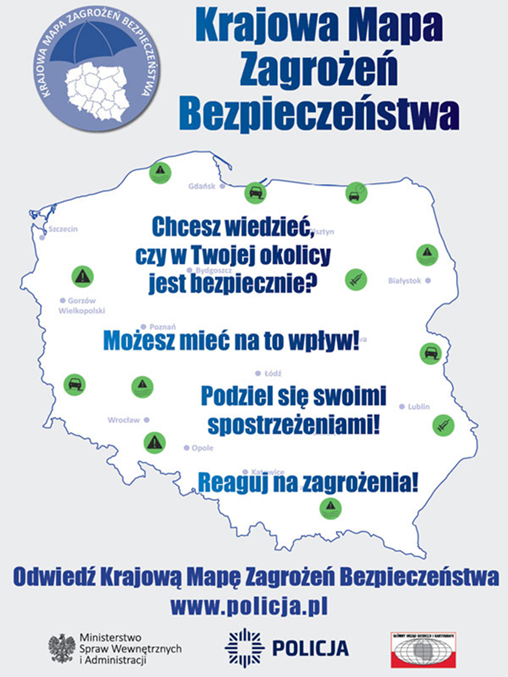 W minionym roku mieszkańcy powiatu coraz chętniej korzystali z nowego narzędzia do zgłaszania uwag dotyczących bezpieczeństwa w swoim miejscu zamieszkania.Dzięki funkcjonowaniu mapy, bez wychodzenia z domu można zgłaszać problemy do najbliższej jednostki Policji.   W 2017r. mieszkańcy powiatu na mapie zagrożeń dokonali 1366 zgłoszeń. W trakcie weryfikacji tych zgłoszeń 538 z nich nie zostało potwierdzone. Natomiast 828 zgłoszeń po weryfikacji zostało potwierdzone. Działania podjęte przez Policję doprowadziły do wyeliminowania 399 zgłoszonych zagrożeń.Najczęściej zgłaszano uwagi dotyczące bezpieczeństwa w ruchu drogowym (przekraczanie dozwolonej prędkości, nieprawidłowe parkowanie).Najwięcej zgłoszeń odnotowano na terenie Kościana (470), drugą gminą pod względem ilości zgłoszeń była Gmina Czempiń (457).Najmniej zgłoszeń zaznaczono na terenie Gminy Krzywiń (92). Pozostałe gminy wchodzące w skład powiatu kościańskiego to:- Gmina Kościan: 185 zgłoszeń,- Gmina Śmigiel: 162 zgłoszenia.Tematy związane z Krajową Mapą Zagrożeń Bezpieczeństwa poruszane były podczas debat społecznych, w których udział brali przedstawiciele lokalnych samorządów, Państwowa Straż Pożarna w Kościanie, Straż Miejska w Kościanie i Śmiglu, SP ZOZ w Kościanie, Stowarzyszenie „STOP Śmierci”, Stacja Sanitarno-Epidemiologiczną, a także mieszkańcy                 i przedstawiciele lokalnych mediów oraz członkowie klubów seniora.  Ponadto organizowano konsultacje społeczne ze społeczeństwem. Dzielnicowi docierali do przedstawicieli urzędów, sołtysów wsi, przewodniczących rad osiedli z informacjami i plakatami dotyczącymi projekty Krajowej Mapy Zagrożeń. Przekazywali też informacje o uruchomieniu aplikacji „Moja Komenda” i zapoznawali z projektem “Nowa rola dzielnicowego”. Podczas spotkań                i realizowanych przedsięwzięć promowano także zawód Policjanta. Dbając o bezpieczeństwo w ruchu drogowym funkcjonariusze KPP w Kościanie wraz ze Stowarzyszeniem na Rzecz Zapobiegania Wypadkom Drogowym w Kościanie „STOP ŚMIERCI” zadbali o los rowerzystów oraz pieszych. Kilkakrotnie przeprowadzano akcje, podczas których rozdawano odblaski, kamizelki odblaskowe oraz oświetlenie do rowerów. Akcje odbyły się w Śmiglu i na terenie Kościana. Ostatnia akcja “Błysk- bądź bezpieczny      w Mikołajki” odbyła się 6 grudnia 2017 roku. Wzięliśmy również udział w „Ogólnopolskim Tygodniu Bezpiecznego Przedszkola”. Podczas tych działań odbyły się spotkania                   z przedszkolakami na terenie powiatu kościańskiego. Dzieci wraz z policjantami, również        z Wydziału Ruchu Drogowego zdobywały także wiedzę praktyczną. Uczyły się sprawnego      i prawidłowego korzystania z drogi i przejść dla pieszych. Ponadto w ramach akcji “Kręci mnie bezpieczeństwo…” przeprowadzano akcje “Bezpieczna droga do szkoły i przedszkola”. Działania polegały na stałych kontrolach przeprowadzanych w rejonach szkół i przedszkoli pod kątem prawidłowego przywożenia dzieci i młodzieży. Podczas działań przeprowadzano rozmowy z dorosłymi. Dzieciom natomiast wręczano materiały profilaktyczne. Dzięki współpracy z Urzędem Gminy Kościan oraz Stowarzyszeniem na Rzecz Zapobiegania Wypadkom Drogowym w Kościanie „STOP ŚMIERCI” uczniowie i przedszkolaki z terenu Gminy Kościan otrzymały kamizelki odblaskowe. W grudniu 2017 roku Wójt Gminy Kościan, jego zastępca, Prezes Stowarzyszenia oraz policjanci spotykali się z dziećmi w przedszkolach tj. w Kiełczewie, Bonikowie, Starych Oborzyskach oraz w Choryni. Prócz porad prewencyjnych dotyczących bezpieczeństwa dzieci otrzymywały kamizelki odblaskowe. W kwietniu 2017r. przeprowadziliśmy powiatowe eliminacje do Ogólnopolskiego Turnieju Wiedzy o Bezpieczeństwie Ruchu Drogowego oraz Młodzieżowego Turnieju Motoryzacyjnego. Zostały one przeprowadzone na terenie Zespołu Szkół Ponadgimnazjalnych im. Franciszka Ratajczaka w Kościanie. Konkurs był przeznaczony dla młodzieży szkól podstawowych, gimnazjalnych i ponadgimnazjalnych. Zmagania młodzieży są okazją do pogłębienia swojej wiedzy z zakresu bezpieczeństwa w ruchu drogowym,          w szczególności ze znajomości przepisów, jazdy oraz udzielania pierwszej pomocy przedmedycznej.W lipcu 2017 roku przy współpracy z Urzędem Gminy Kościan zorganizowano “Paradę Rowerową” w Nowym Dębcu. Podczas spotkania rozdawano materiały profilaktyczne, elementy odblaskowe i światełka do rowerów, zakupione przez Stowarzyszenie na Rzecz Zapobiegania Wypadkom Drogowym w Kościanie “STOP ŚMIERCI”. W sierpniu 2017 roku policjanci wzięli udział w “Motopikniku” organizowanym przez Burmistrza Miasta Kościana. Utworzono wówczas stoisko profilaktyczne. Organizowano konkursy oraz zagadki promujące bezpieczne zachowania na drodze. W wydarzeniu udział wzięło 300 osób. Na terenie powiatu w żadnym z miast nie funkcjonuje komunikacja miejska. W celu poprawy bezpieczeństwa osób podróżujących odbywały się wspólne służby ze Strażą Miejską oraz Strażą Ochrony Kolei na terenie dworca PKP i PKS w Kościanie.  W pracy policjantów KPP w Kościanie bardzo ważnym aspektem jest dobro małoletnich dzieci. W każdym przypadku uzyskania informacji, że w rodzinie może być zagrożone dobro małoletnich podejmujemy stosowne działania. Uczestniczyliśmy w różnych imprezach organizowanych dla najmłodszych mieszkańców naszego powiatu m.in. spotkania, półkolonie, baliki, festyny, turnieje charytatywne. Łącznie wzięliśmy udział w 23 tego typu inicjatywach. W spotkaniach, festynach i turniejach wykorzystaliśmy maskotkę wielkopolskiej Policji – sierżanta Pyrka. Maskotka prócz garści porad dotyczących bezpieczeństwa, zaserwowała dzieciom odblaski, słodkości i powód do uśmiechu na twarzy. Najmłodsze dzieci nie kryły zadowolenia ze spotkania Pyrka. Nasza komenda zawsze stoi otworem dla najmłodszych i chętnie pokazujemy naszą prace „od kuchni” zainteresowanym maluchom.   W murach naszej jednostki gościliśmy wycieczki ze szkól i przedszkoli.W związku z faktem, iż policjanci podczas wykonywania czynności służbowych realizują również zadania związane z procedurą „niebieskiej karty” oraz wykonują czynności związane z wyrządzaniem krzywdy małoletnim, w lutym 2017 roku przy współpracy z Dyrektorem Samorządowego Przedszkola nr 2 w Kościanie, a także Starostwem Powiatowym                  w Kościanie i Urzędem Miejskim w Kościanie zorganizowano konferencję pn. „Dziecko krzywdzone”. Udział w konferencji wzięło 200 osób. Byli to nauczyciele, pedagodzy, pracownicy niepedagogiczni ze szkół oraz przedszkoli z terenu powiatu kościańskiego, przedstawiciele instytucji pomocowych oraz kuratorzy sądowi. Ponadto w czasie obchodów „Międzynarodowego Dnia Przemocy” policjanci wzięli udział w radzie pedagogicznej, gdzie wykorzystano materiały z kalendarza profilaktyka. W czerwcu 2017 roku wspólnie                 z Ośrodkiem Pomocy Społecznej w Kościanie oraz Centrum Wolontariatu zaangażowaliśmy się w organizację happeningu ulicznego „Otwórz oczy- stop przemocy”. Przedsięwzięcie to zrealizowano w celu uświadomienia społeczności lokalnej jak można przeciwdziałać przemocy i uwrażliwiać na krzywdę innych. W przedsięwzięciu wzięło około 200 uczniów     z kościańskich szkół. W ramach działań na rzecz poprawy bezpieczeństwa w działalności gospodarczej głównie dzielnicowi podczas obchodu przestrzegają przed zagrożeniami. W trakcie wykonywania zadań dotyczących tworzenia map monitoringu dzielnicowi podczas rozmów    z właścicielami firm przestrzegali przed zagrożeniami. Apelowali także o zakładanie, bądź ulepszanie systemów monitoringu w rejonach sklepów i firm. Ponadto w celu poprawy bezpieczeństwa zarówno sprzedających, jak i kupujących w rejonach targowisk w Śmiglu       i Kościanie organizowano dodatkowe patrole. Przeprowadzano również akcje prewencyjne ukierunkowane na poprawę bezpieczeństwa w życiu codziennym. Rozdawano materiały profilaktyczne- ulotki „Bezpieczeństwo naszym wspólnym celem”, w której przestrzegano przed działaniami oszustów, kradzieżami i innymi zagrożeniami. Poza tym w ramach współpracy z Urzędem Skarbowym w Kościanie włączyliśmy się w kampanie edukacyjną Ministerstwa Finansów pod hasłem „Weź paragon ze sobą”. Akcja miała uświadomić społeczeństwu z czym wiąże się niewydawanie paragonów fiskalnych na stacjach paliwowych i niezabieranie ich ze sobą, kiedy je otrzymujemy.  Już tradycją dla policjantów, a także mieszkańców stały się obchody „Ogólnopolskiego Głosu Profilaktyki”. W tym roku został zorganizowany przy współpracy z Urzędem Miasta i Gminy w Krzywiniu. Impreza rozpoczęła się pokazem musztry przygotowanym przez uczniów Zespołu Szkół Ponadgimnazjalnych w Nietążkowie. O godz. 12.00 wspólnie z przedstawicielami władz samorządowych odczytano „Odezwę Społeczności PaT”. Następnie odbyły się warsztaty taneczne przygotowane przez uczennice z Zespołu Szkół Ponadgimnazjalnych w Kościanie. Zorganizowano stoiska profilaktyczne Stacji Sanitarno- Epidemiologicznej w Kościanie oraz Policji. Z poradami, przestrogami, a także ważnymi komunikatami staramy się dotrzeć do wszystkich mieszkańców powiatu kościańskiego. Wszelkiego rodzaju informacje zamieszczamy na stronie internetowej KPP w Kościanie. Do mieszkańców docieramy także za pośrednictwem lokalnych mediów, które chętnie współpracują. b)	Krajowy Program Przeciwdziałania Przemocy w Rodzinie na lata 2014-2020.Problem przemocy w rodzinie jest bardzo poważnym problemem nie tylko rodzinnym ale także społecznym. Na terenie powiatu kościańskiego funkcjonują instytucje, z którymi współpracujemy w zakresie pomocy ofiarom przemocy rodzinnej. W Kościanie funkcjonuje Ośrodek Interwencji Kryzysowej dla ofiar przemocy z możliwością noclegu dla osób             w trudnej sytuacji domowej. Ponadto KPP w Kościanie współpracuje z Ośrodkami Pomocy Społecznej z terenu powiatu kościańskiego w celu zapewnienia pomocy celowej dla ofiar przemocy w rodzinie. Prowadzimy w naszej jednostce procedurę niebieskiej karty dla ofiar przemocy.Przy Miejskiej Komisji Rozwiązywania Problemów Alkoholowych działa zespół interdyscyplinarny, który ma na celu ścisłą współpracę między różnymi podmiotami /Policją, Miejską Komisją Rozwiązywania Problemów Alkoholowych, kuratorami, pedagogami, Ośrodkiem Pomocy Społecznej  w zakresie przeciwdziałania przemocy i alkoholizmowi       w rodzinie. Na terenie gmin wchodzących w skład powiatu kościańskiego również funkcjonują zespoły interdyscyplinarne mające na celu kompleksową pomoc rodzinom.        W pracach zespołu biorą udział przedstawiciele różnych instytucji pomocowych (pracownicy OPS, kuratorzy sądowi, policjanci, pedagodzy szkolni). Rola i działalność  KPP w Kościanie w zakresie przeciwdziałania przemocy w rodzinie polega m.in. na podejmowaniu działań interwencyjnych związanych z przemocą w rodzinie w zakresie tzw. Niebieskiej Karty. Ogółem w 2017 roku na terenie działania KPP w Kościanie przeprowadzono 250 interwencji, z których sporządzono niebieskie karty.Ujawniono 255 ofiar przemocy w tym:- 204 kobiet,- 42 mężczyzn,- 9 małoletnich,Wskazywanych sprawców przemocy ujawniono 250, w tym 33 kobiety i 213 mężczyzn,         z tego 143 sprawców było pod wpływem alkoholu. Podczas przeprowadzanych interwencji związanych z przemocą domową do wytrzeźwienia zatrzymano 103 osoby.	W 2017 roku Zespół ds. Nieletnich i Patologii KPP w Kościanie wystosował 39 pism do Sądu Rejonowego w Kościanie, gdzie istniała obawa, że zagrożone było dobro małoletnich. Niepokojącym zjawiskiem w minionym roku było odnotowanie przypadków, gdzie nietrzeźwi opiekunowie sprawowali opiekę nad małoletnimi dziećmi. Przez cały rok ujawniono 8 takich sytuacji, również informowano Sądy i instytucje pomocowe.Działaliśmy również w obszarze kulturalno-rozrywkowym na terenie powiatu kościańskiego. Uczestniczyliśmy w różnych imprezach organizowanych dla najmłodszych mieszkańców naszego powiatu oraz ich rodzin, między innymi festynach, półkoloniach, balikach. Łącznie wzięliśmy udział w 23 tego typu inicjatywach. Naszym celem było propagowanie poprzez zabawę bezpiecznych zachowań wśród dzieci i młodzieży, a także budowanie prawidłowych relacji w rodzinie. W lutym 2017 roku przy współpracy z Dyrektorem Samorządowego Przedszkola nr 2 w Kościanie, a także Starostwem Powiatowym w Kościanie i Urzędem Miejskim w Kościanie zorganizowano konferencję pn. „Dziecko krzywdzone”. Udział          w konferencji wzięło 200 osób. Byli to nauczyciele, pedagodzy, pracownicy niepedagogiczni ze szkół oraz przedszkoli z terenu powiatu kościańskiego, przedstawiciele instytucji pomocowych oraz kuratorzy sądowi. Policjanci KPP w Kościanie wzięli także udział              w Seminarium „Rodzina w kryzysie” zorganizowanym przez Ośrodek Pomocy Społecznej     w Kościanie. Ponadto w czasie obchodów „Międzynarodowego Dnia Przemocy” policjanci wzięli udział w radzie pedagogicznej, gdzie wykorzystano materiały z kalendarza profilaktyka. W czerwcu 2017 roku wspólnie z Ośrodkiem Pomocy Społecznej w Kościanie oraz Centrum Wolontariatu zaangażowaliśmy się w organizację happeningu ulicznego „Otwórz oczy - stop przemocy”. Przedsięwzięcie to zrealizowano w celu uświadomienia społeczności lokalnej jak można przeciwdziałać przemocy i uwrażliwiać na krzywdę innych. W przedsięwzięciu wzięło około 200 uczniów z kościańskich szkół. Nadmieniam, iż zarówno dzielnicowi jak i policjanci Zespołu ds. Nieletnich i Patologii KPP w Kościanie na bieżąco uczestniczą w spotkaniach grup roboczych w Ośrodkach Pomocy Społecznej na terenie powiatu.   W trosce o bezpieczeństwo seniorów, którym również może zagrażać niebezpieczeństwo w kwestii stosowania przemocy przez innych domowników współpracujemy z Ośrodkami Pomocy Społecznej, stowarzyszeniami, a także klubami seniorów działającymi na terenie powiatu kościańskiego. Podczas przeprowadzonych spotkań przekazywano też informacje dotyczące możliwości dotarcia do instytucji pomocowych. Ponadto podczas rozdawania „Poradników dla seniora” szczególną uwagę zwracano, iż zawarte są w nim informacje dotyczące możliwości rozwiązania sytuacji, gdy ktoś jest krzywdzony. Nadmieniam, iż dzielnicowi podczas obchodów nawiązują kontakt z osobami starszymi, schorowanymi i mieszkającymi samotnie, gdzie podczas rozmów również służą pomocą i radą. Natomiast w celu usprawnienia dotarcia do instytucji pomocowych przy współpracy z samorządami z terenu powiatu kościańskiego opracowano podkładkę magnetyczną z najbardziej potrzebnymi numerami telefonów, które są również rozdawane podczas spotkań z seniorami. c)	Krajowy Program Przeciwdziałania NarkomaniiPolicjanci z naszej jednostki podejmują działania prewencyjne zmierzające do zwiększenia świadomości młodzieży i rodziców dotyczących szkodliwości używania środków odurzających i narkotyków. Podczas spotkań w szkołach z młodzieżą i rodzicami omawiali negatywne skutki zażywania narkotyków oraz dopalaczy. Zakresem tematycznym spotkań      z młodzieżą były zagadnienia dot. przedstawienia negatywnych społeczno-prawnych konsekwencji posiadania i zażywania środków odurzających. Podczas spotkań z młodzieżą omawiane były prawne aspekty posiadania narkotyków oraz zagrożenia dla zdrowia podczas stosowania środków odurzających. Zwracano również uwagę na szkodliwe działania dopalaczy i ich negatywny wpływ na organizm ludzki.W 2017 roku przeprowadzono 13 spotkań z rodzicami oraz kadrą pedagogiczną Podczas nich między innymi omawiano symptomy świadczące o tym, że ich dziecko mogło mieć kontakt z narkotykami. Podczas spotkań wykorzystywano także Drug-Box. Ponadto uczestnikom rozdawano materiały prewencyjne: „ABC zagrożeń” który został opracowany przez Zespół ds. Nieletnich i Patologii tut. KPP i był wydany ze środków Miejskiej Komisji Rozwiązywania Problemów Alkoholowych w Kościanie, a także materiały uzyskane z KWP w Poznaniu. Działania podejmowano przede wszystkim w ramach projektu „Dopalacze niszczą życie”. Podczas tych spotkań rozdawano zakładki do książek, której wzór opracowano przez Wydział Prewencji KPP w Kościanie ”Dopalacze wypalają”. W ramach profilaktyki „antydopalaczowej” nawiązano także współpracę z pracownikami Stacji Sanitarno-Epidemiologicznej w Kościanie, gdzie przeprowadzano wspólnie spotkania-warsztaty z młodzieżą. W 2017r. policjanci Zespołu ds. Nieletnich przeprowadzili 35 spotkań z młodzieżą gimnazjalną i ponadgimnazjalną, z zakresu tematyki narkomanii i dopalaczy. W kwietniu 2017r. dzięki współpracy z władzami samorządowymi z terenu powiatu kościańskiego zorganizowano wyjazd do Multikina w Poznaniu w ramach projektu „Dopalacze niszczą życie”. Udział w przedsięwzięciu wzięło 190 uczniów szkół gimnazjalnych                              i ponadgimnazjalnych. Koszt wyjazdu pokryły samorządy. W czerwcu 2017 roku wzięliśmy udział w imprezie organizowanej przez Stowarzyszenie Oliwskie Słoneczko z siedzibą          w Lubiniu oraz Starostwo Powiatowe w Kościanie. Była to impreza artystyczno- rozrywkowa „Disco Summer Show Festiwal”, podczas której uświadamiano uczestników o możliwości zabawy bez używek. d)	Narodowy Plan Działań na Rzecz Dzieci i młodzieży „Polska dla Dzieci”W pracy policjantów KPP w Kościanie bardzo ważnym aspektem jest dobro małoletnich dzieci. W każdym przypadku uzyskania informacji, że w rodzinie może być zagrożone dobro małoletnich podejmujemy stosowne działania. Uczestniczyliśmy w różnych imprezach organizowanych dla najmłodszych mieszkańców naszego powiatu m.in. spotkania, półkolonie, baliki, festyny, turnieje charytatywne. Łącznie wzięliśmy udział w 23 tego typu inicjatywach. W spotkaniach, festynach i turniejach wykorzystaliśmy maskotkę wielkopolskiej Policji – sierżanta Pyrka. Maskotka prócz garści porad dotyczących bezpieczeństwa, zaserwowała dzieciom odblaski, słodkości i powód do uśmiechu na twarzy. Najmłodsze dzieci nie kryły zadowolenia ze spotkania Pyrka. Nasza komenda zawsze stoi otworem dla najmłodszych i chętnie pokazujemy naszą prace „od kuchni” zainteresowanym maluchom. W murach naszej jednostki gościliśmy wycieczki ze szkól i przedszkoli.W lutym 2017 roku przy współpracy z Dyrektorem Samorządowego Przedszkola nr 2 w Kościanie ,a także Starostwem Powiatowym w Kościanie i Urzędem Miejskim w Kościanie zorganizowano konferencję pn. „Dziecko krzywdzone”. Udział w konferencji wzięło 200 osób. Byli to nauczyciele, pedagodzy, pracownicy niepedagogiczni ze szkół oraz przedszkoli z terenu powiatu kościańskiego, przedstawiciele instytucji pomocowych oraz kuratorzy sądowi. Ponadto w czasie obchodów „Międzynarodowego Dnia Przemocy” policjanci wzięli udział w radzie pedagogicznej, gdzie wykorzystano materiały z kalendarza profilaktyka.        W czerwcu 2017 roku wspólnie z Ośrodkiem Pomocy Społecznej w Kościanie oraz Centrum Wolontariatu zaangażowaliśmy się w organizację happeningu ulicznego „Otwórz oczy- stop przemocy”. Przedsięwzięcie to zrealizowano w celu uświadomienia społeczności lokalnej jak można przeciwdziałać przemocy i uwrażliwiać na krzywdę innych. W przedsięwzięciu wzięło około 200 uczniów z kościańskich szkół. Komenda Powiatowa Policji w Kościanie prowadzi szeroko zakrojoną działalność    na rzecz bezpieczeństwa dzieci i młodzieży. W ramach programów prowadzone są takie działania jak:- pogadanki dla dzieci w wieku przedszkolnym obejmujące podstawowe zasady bezpieczeństwa w domu i na ulicy . Wykorzystano m. innymi  filmy o tematyce bezpieczeństwa w ruchu drogowym, - pogadanki w klasach pierwszych szkół podstawowych dot. bezpiecznego poruszania się dzieci w drodze do i ze szkoły w ramach programu „Bezpiecznie to wiedzieć i znać”- pogadanki dla uczniów szkół gimnazjalnych obejmujących zagadnienia dot. odpowiedzialności nieletnich za czyny karalne, skutków spożywania alkoholu, elementy promujące zdrowy tryb życia oraz społecznie akceptowane formy spędzania czasu wolnego  w perspektywie społeczno – prawnych konsekwencji zażywania środków odurzających, zagrożeń wynikających z  korzystania z internetu.Policjanci z KPP w Kościanie podczas spotkań  w przedszkolach oraz z dziećmi klas 0-3 edukowali najmłodszych uczestników ruchu drogowego jak należy bezpiecznie poruszać się po drodze i gdzie bezpiecznie bawić się. Uczyli także prawidłowego i bezpiecznego zachowania w domu pod nieobecność osoby dorosłej. W 2017 roku policjanci Zespołu ds. Nieletnich i Patologii oraz dzielnicowi przeprowadzili spotkania:• 31 z rodzicami,• 136 z kadrą pedagogiczną i pedagogami szkolnymi,• 328 z dziećmi i młodzieżą.	Podczas spotkań z młodzieżą omawiane są m.in. zagadnienia związane                        z  odpowiedzialnością nieletnich za czyny karalne, skutki spożywania alkoholu, elementy promujące zdrowy tryb życia oraz społecznie akceptowane formy spędzania czasu wolnego  w perspektywie społeczno – prawnych konsekwencji zażywania środków odurzających, zagrożeń wynikających z internetu.Z rodzicami natomiast omawiane są m.in. zagadnienia dot. objawów fizycznych wskazujących na zażywanie środków odurzających przez nieletnich, zachowania                     i okoliczności mogące wskazywać na kontakt dziecka ze środowiskiem narkotykowym, sposoby postępowania w przypadku ujawnienia faktu posiadania narkotyku, przekazanie adresów, nr telefonu instytucji działających w zakresie przeciwdziałania narkomanii oraz pomocy jej ofiarom, tematy dotyczące cyberzagrożeń, a także tematy związane z przemocą stosowana wobec dzieci.  W maju 2017 roku, jak co roku zaangażowaliśmy się w organizację Powiatowego Konkursu „Bezpieczny Przedszkolak”. Celem konkursu było rozwijanie umiejętności autoprezentacji grupy, pobudzanie aktywności ruchowej, kształtowanie umiejętności świadomego przestrzegania zasad bezpieczeństwa w różnych sytuacjach. Na eliminacje konkursu przybył również sierż. „Pyrek”, który prócz porad jak bawić się bezpiecznie zachęcał do wspólnej zabawy w rytmie piosenek o bezpieczeństwie. Również w maju 2017 roku wzięliśmy udział w „Ogólnopolskim Tygodniu Bezpiecznego Przedszkola”. Podczas tych działań odbyły się spotkania z przedszkolakami na terenie powiatu kościańskiego. Dzieci wraz z policjantami, również z Wydziału Ruchu Drogowego zdobywały także wiedzę praktyczną. Uczyły się sprawnego i prawidłowego korzystania z drogi i przejść dla pieszych.  Na prośby dyrekcji dokonywano sprawdzeń, czy dzieci są przewożone zgodnie z przepisami. O bezpieczeństwo najmłodszych dba również Starosta Kościański, który w poprzednich latach objął patronatem wojewódzki program „Bezpiecznie to wiedzieć i znać”. Dzięki współpracy z Biurem Zarządzania Kryzysowego Starostwa Powiatowego w Kościanie, Państwową Strażą Pożarną w Kościanie oraz Poradnią Psychologiczno-Pedagogiczną w Kościanie opracowano książeczkę prewencyjną pn. „Bezpiecznie to wiedzieć i znać w powiecie kościańskim”.  Wraz z rozpoczęciem roku szkolnego w spotkaniach z uczniami klas I-III na terenie powiatu kościańskiego wraz z policjantem uczestniczył Starosta Kościański. Dzieci prócz cennych porad jak należy zachowywać się, by być bezpiecznym otrzymywały książeczki. W celu usprawnienia pracy z uczniami, materiały otrzymywali również wychowawcy klas. Policjanci tut. KPP współpracowali także z Strażą Miejską w Kościanie poprzez takie działania jak :- patrole mające na celu ujawnianie nieletnich będących „na wagarach”, palących papierosy, popełniających czyny zabronione,- spotkania z dziećmi na terenach szkół podstawowych i przedszkoli,- patrole w rejonie placów zabaw i szkółe) Krajowy Program Zwalczania i Zapobiegania Handlowi Ludźmi	Przedmiotowa tematyka na terenie powiatu kościańskiego realizowana jest na wielu płaszczyznach. W 2017 roku zorganizowano 43 przedsięwzięcia. 20 spotkań przeprowadzono z młodzieżą gimnazjalną i ponadgimnazjalną. Spotkania te miały na celu edukowanie              i informowanie młodzieży na temat zagrożeń związanych z handlem ludźmi, jak również powiązanego z tym współczesnego niewolnictwa, żebractwa oraz prostytucji. Uświadamiano młodzież na temat zagrożeń z tym związanych. Informowano także, jak mogą przeciwdziałać tego rodzaju procederom. Podczas spotkań wykorzystywano materiały profilaktyczne oraz filmy. W dniu 12.05.2017 r. na terenie powiatu kościańskiego przeprowadzono wzmożone działania mające na celu zwalczanie procederu powiązanego z handlem ludźmi tj. działania pn. „Żebractwo”. Wszystkie służby zadaniowano do podjęcia działań mających na celu zbieranie informacji na temat osób zajmujących się żebractwem, a także ujawnianie i zwalczanie tego procederu. Podczas działań nie ujawniono osób zajmujących się tego typu procederem. Nie uzyskano również informacji, by na terenie powiatu kościańskiego znajdowały się osoby, które zmuszają innych do procederu żebractwa. Natomiast w styczniu, marcu, czerwcu i listopadzie 2017 roku na terenie powiatu kościańskiego zostały przeprowadzone działania mające na celu zwalczanie procederu „handlu ludźmi” powiązanego z prostytucją. Działania miały na celu zbieranie informacji oraz ujawnienie osób, które zajmują się „handlem ludźmi” związanym dalej z procederem prostytucji. Podczas tych działań nie ujawniono przestępstw z tym związanych.   Informacje na temat zagrożeń związanych z „handlem ludźmi” oraz powiązanymi z tym procederami były również publikowane na stronie internetowej KPP w Kościanie.  f). Krajowy Program Zwalczania AIDS i Zapobiegania Zakażeniom HIVLiczba osób zakażonych HIV wciąż wzrasta. Nieleczone zakażenie HIV prowadzi do AIDS. Wbrew obiegowej opinii na ryzyko zakażenia HIV narażeni mogą być wszyscy, bez względu na wiek, płeć, orientację seksualną, religię i rasę. W związku z tym wiedza na temat HIV        i AIDS jest niezbędna każdemu człowiekowi. W związku z tym Policjanci KPP w Kościanie we współpracy ze Stacją Sanitarno- Epidemiologiczną w Kościanie oraz SP ZOZ w Kościanie  angażują się w liczne działania mające na celu przekazanie jak najwięcej informacji mieszkańcom powiatu kościańskiego o HIV i AIDS. Ponadto policjanci biorą udział we wszelkich szkoleniach organizowanych na terenie powiatu, a także KWP w Poznaniu.          W czasie wewnętrznych szkoleń policjantów przypominane są procedury postępowania oraz środki ostrożności w czasie pełnienia służby, a także w życiu prywatnym. Największym przedsięwzięciem związanym z tą tematyką była organizacja „Ogólnopolskiego Głosu Profilaktyki”. W tym roku został zorganizowany przy współpracy z Urzędem Miasta i Gminy w Krzywiniu. Impreza rozpoczęła się pokazem musztry przygotowanym przez uczniów Zespołu Szkół Ponadgimnazjalnych w Nietążkowie. O godz. 12.00 wspólnie z przedstawicielami władz samorządowych odczytano „Odezwę Społeczności PaT”. Następnie odbyły się warsztaty taneczne przygotowane przez uczennice z Zespołu Szkół Ponadgimnazjalnych w Kościanie. Zorganizowano także stoiska profilaktyczne Stacji Sanitarno-Epidemiologicznej w Kościanie, Ratowników Medycznych oraz Policji. Podczas rozmów z młodzieżą oraz pozostałymi uczestnikami przekazywano wiedzę oraz materiały profilaktyczne mówiące o tym, co powinniśmy wiedzieć o HIV i AIDS, a także o innych chorobach zakaźnych i nałogach. Rozwijanie współpracy Policji z organizacjami samorządu terytorialnego i innymi podmiotami zewnętrznymi oraz pozyskiwanie i efektywne wykorzystywanie środków finansowych ze źródeł zagranicznych i krajowych.Współpraca z samorządami lokalnymi oraz strażami, innymi służbami, inspekcjami i organizacjami powołanymi do wykonywania zadań z zakresu szeroko rozumianego bezpieczeństwa publicznego odbywa się głównie w ramach przyjętego w 2003 roku „Powiatowego programu zapobiegania przestępczości oraz ochrony bezpieczeństwa obywateli i porządku publicznego” (zaktualizowany Uchwałą nr IV/40/15 Rady Powiatu Kościańskiego z dnia 25.03.2015 roku), gdzie jednym z koordynatorów zadań jest Komendant Powiatowy Policji w Kościanie. Program jest zasadniczą podstawą współpracy i pozyskiwania środków finansowych od wszystkich samorządów lokalnych na terenie powiatu. W programie wyznaczono bowiem również zadania do realizacji przez samorządy gminne i powiatowy w ramach zadań ustawowych w zakresie utrzymania bezpieczeństwa i porządku. Program jest nadzorowany przez ustawową Komisję Bezpieczeństwa i Porządku na czele której stoi Starosta Kościański. Należy także wspomnieć, iż Kierownictwo KPP lub wyznaczeni funkcjonariusze uczestniczą każdorazowo w sesjach rad poszczególnych gmin oraz powiatu udzielając odpowiedzi na zadawane pytania związane z bezpieczeństwem lub działalnością Policji. Dodatkowo w ramach współpracy z samorządami lokalnymi powiatu kościańskiego w Policji przyjęto zasadę, że każda gmina wspomaga finansowo policjantów wykonujących zadania na terenie tej gminy. Samorządy lokalne, każdy w ramach własnych możliwości partycypują w kosztach funkcjonowania Policji. W 2017 roku pomoc finansowa ze strony samorządów lokalnych powiatu kościańskiego na rzecz KPP w Kościanie przedstawiała  się następująco:Powiat:		       25 887,50       Gmina Kościan:	       21 200,00Miasto Kościan:	       30 046,00Gmina Krzywiń:	       12 000,00 + adaptacja pomieszczeń na nową siedzibę pomieszczeń dla Posterunku Policji w KrzywiniuGmina Śmigiel:	       46 416,77Gmina Czempiń:	       20 000,00Oprócz wsparcia ze strony samorządów, wspierało nas również Stowarzyszenie na rzecz Zapobiegania Wypadkom Drogowym „STOP ŚMIERCI”, które przekazało naszej jednostce dysk zewnętrzny do komputera oraz alkomat przenośny za łączna kwotę 1322zł. Z Wojewódzkiego Ośrodka Ruchu Drogowego w Lesznie otrzymaliśmy laserowy miernik prędkości za kwotę 20910zł. Wszystkie gminy wchodzące w skład powiatu kościańskiego, oraz Starostwo Powiatowe przeznaczyły pieniądze na zakup trzech pojazdów dla naszej jednostki. Połowa wymaganej kwoty pochodziła ze środków samorządów, druga połowa pochodziła z budżetu Policji.   W ramach współpracy Komendant Powiatowy Policji w Kościanie realizuje  szereg porozumień o współpracy z innymi podmiotami, placówkami oświatowymi, stowarzyszeniami i strażami zainteresowanymi wspólnym działaniem na rzecz bezpieczeństwa. Takie porozumienia są niezbędne do współfinansowania niektórych przedsięwzięć, na które Policja nie ma zarezerwowanych środków finansowych. Chodzi głównie o działania w realizacji programów prewencji kryminalnej oraz profilaktyki w ruchu drogowym.Dotychczasową współpracę z samorządami lokalnymi powiatu kościańskiego oraz innymi podmiotami zewnętrznymi należy ocenić jako bardzo efektywną i przebiegającą na zasadach obopólnych korzyści.Warunki pracy policjantów i pracowników Policji dzięki wydatnej pomocy większości samorządów zaczynają zmieniać się na lepsze, ale jeszcze i tak znacząco odbiegają od przyjętych standardów i wymogów stawianych przez przepisy bezpieczeństwa i higieny pracy. Warunki te w głównej mierze wyznaczają ograniczone środki finansowe dysponenta środków budżetowych. W dalszym ciągu koniecznym staje się przede wszystkim odnowienie części pomieszczeń biurowych,  elewacji budynków. W części pomieszczeń biurowych nadal wymagana jest wymiana oświetlenia i wykładzin podłogowych, stolarki drzwiowej i umeblowania. W 2017r. policjanci z Posterunku Policji w Krzywiniu zyskali nową siedzibę, dzięki wsparciu samorządu lokalnego. Gmina Krzywiń zaadoptowała i wyremontowała pomieszczenia do których przeniesiono siedzibę Posterunku. Oprócz policjantów nową siedzibę zyskał Ośrodek Pomocy Społecznej oraz gabinety lekarskie.  Wnioski, przedsięwzięcia i zalecenia na 2018 rok.Analizując stan bezpieczeństwa, występujące zagrożenia, ujawnione tendencje przestępczości, stopień realizacji strategii w tym również „Powiatowego programu zapobiegania przestępczości oraz ochrony bezpieczeństwa obywateli i porządku publicznego” oraz ocenę pracy poszczególnych pionów jednostki, należy ocenić, iż w 2017 roku zadania te wykonane zostały w stopniu satysfakcjonującym. Do najważniejszych zadań w 2018 roku będzie należało : -  realizacja priorytetów KGP i KWP,- dążenie  do uzupełnienia wakatów i dostosowanie struktury jednostki do aktualnych potrzeb,- bezwzględne dążenie do poprawy bezpieczeństwa na drogach w tym ograniczenie ilości ofiar śmiertelnych w wypadkach drogowych, - w dalszym ciągu eliminowanie  nietrzeźwych kierujących pojazdami,- korzystanie z nowego narzędzia kontaktu społeczeństwa z Policją - Krajowej Mapy Zagrożeń Bezpieczeństwa,- dalsze rozpowszechnienie z pośrednictwem dzielnicowych i profilaktyków aplikacji na urządzenia mobilne – Moja Komenda”- kontynuować i dostosować do potrzeb zadania profilaktyki społecznej,W 2018 roku do zadań inwestycyjno - remontowych będzie należało:- dalsza modernizacja pomieszczeń KPP w Kościanie i przystosowanie do obecnych struktur organizacyjnych jednostki, - w uzgodnieniu z Komendantem Wojewódzkim Policji w Poznaniu oraz samorządami lokalnymi podjąć decyzję co do perspektywicznej rozbudowy obiektu KPP w Kościanie lub ewentualne pobudowanie nowego obiektu spełniającego standardy obowiązujące w Policji.  	Podsumowując, należy stwierdzić, że efekty pracy jednostki oraz stopień realizacji zadań i celów strategicznych przy wydatnym wsparciu samorządów lokalnych oraz innych podmiotów zewnętrznych przełożyły się na utrzymanie wysokiego poziomu poczucia bezpieczeństwa mieszkańców. 							Komendant Powiatowy Policji								w Kościanie						           	   insp. Andrzej Zakrzewski	Kategoria przestępstwa (przestępstwa stwierdzone)Wszczęte postępowaniaWszczęte postępowaniaDynamikaWykrywalnośćWykrywalnośćKategoria przestępstwa (przestępstwa stwierdzone)20162017Dynamika20162017Kradzieże cudzej rzeczy755978,7%70,3%72,4%Kradzież poprzez włamanie363083,3%61,9%60,9%Kradzież pojazdu10880,0%37,5%38,5%Przestępstwa rozbójnicze2150,0%100%100%Uszkodzenie lub zniszczenie rzeczy332266,7%75%82,1%Uszczerbek na zdrowiu (uszkodzenie ciała)1115136,4%100%100%Bójki i pobicia8337,5%100%100%Łącznie powyższe kategorie16513078,8%73,5%73,6%Przestępczość narkotykowa20162017DynamikaIlość wszczętych postępowań343397,1WypadkiWypadkiKolizje Kolizje 2016201720162017m. i gm.  Kościan6158360 365m. i gm. Czempiń12 1189 85m. i gm. Krzywiń 161667  67m. i gm. Śmigiel2517 113 126Łącznie na K-52218113140